UPAYAPENGELOLAAN LINGKUNGAN HIDUP DAN UPAYA PEMANTAUAN LINGKUNGAN HIDUP(UKLUPL)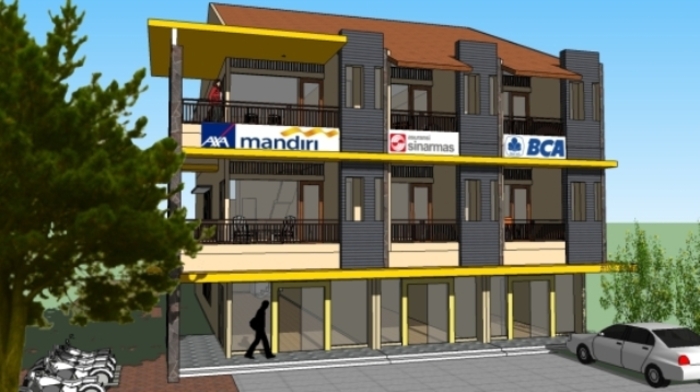 FOTO TAMPAK DEPAN TEMPAT USAHA SECARA KESELURUHAN(KONDISI SAAT PENGURUSAN UKL UPL)Nama Kegiatan Usaha”(Nama Kegiatan Usaha diisi dengan penggunaan bangunan pada SKRK/IMB diikuti dengan jenis kegiatan sesuai Perwali No. 57 Tahun 2015, Contoh : Menara Telekomunikasi)“Nama Badan Hukum”(Nama Badan Hukum diisi dengan nama “CV/PT/Yayasan”, apabila perorangan diisi “perorangan”)“Alamat Kegiatan Usaha” (alamat kegiatan usaha diisi sesuai dengan SKRK/IMB) Kelurahan (nama kelurahan wajib diisi sesuai dengan SKRK/IMB) Kecamatan (nama kecamatan wajib diisi sesuai dengan SKRK/IMB) SURABAYA, 2018UPAYAPENGELOLAAN LINGKUNGAN HIDUP DAN UPAYA PEMANTAUAN LINGKUNGAN HIDUP(UKLUPL)Nama Kegiatan Usaha”(Nama Kegiatan Usaha diisi dengan penggunaan bangunan pada SKRK/IMB diikuti dengan jenis kegiatan sesuai Perwali No. 57 Tahun 2015, Contoh : Menara Telekomunikasi)“Nama Badan Hukum”(Nama Badan Hukum diisi dengan nama “CV/PT/Yayasan”, apabila perorangan diisi “perorangan”)“Alamat Kegiatan Usaha” (alamat kegiatan usaha diisi sesuai dengan SKRK/IMB) Kelurahan (nama kelurahan wajib diisi sesuai dengan SKRK/IMB) Kecamatan (nama kecamatan wajib diisi sesuai dengan SKRK/IMB) SURABAYA, 2018KATA PENGANTARKegiatan usaha ini akan diprediksikan terjadi dampak terhadap lingkungan sekitar, baik dampak yang bersifat positif maupun dampak negatif pada tahap pra konstruksi, konstruksi sampai operasional. Dampak adalah suatu perubahan yang terjadi sebagai akibat adanya suatu kegiatan. Perubahan tersebut mempengaruhi kondisi rona lingkungan hidup di area kegiatan dan sekitarnya. Dampak dapat pula dinyatakan sebagai hubungan sebab akibat atau timbal balik antara kegiatan terhadap rona lingkungan hidup di sekitarnya. Hubungan sebab akibat tersebut dapat bersifat saling mendukung ataupun berlawanan pada setiap tahapan kegiatan dan pada setiap rincian kegiatan. Kajian dampak yang mungkin terjadi akibat adanya suatu kegiatan hendaknya dapat dikelola secara tepat sehingga dampak negatif yang timbul bisa dicegah, diminimalisir atau ditanggulangi dan dampak positifnya dapat dipertahankan bahkan ditingkatkan.Oleh karena itu, akan diantisipasi sedini mungkin segala dampak negatif yang timbul dan memaksimalkan semua dampak positif yang terjadi dengan cara menyusun sistem pengelolaan dan pemantauan lingkunganhidup dalam bentuk Dokumen Upaya Pengelolaan Lingkungan Hidup (UKL) dan Upaya Pemantauan Lingkungan Hidup (UPL). Dokumen UKL – UPL ini merupakan panduan dalam pengelolaan lingkungan hidup dan pemantauan lingkungan hidup dan penyusunannya mengacu pada Peraturan Menteri Lingkungan Hidup No 16 Tahun 2012. Semoga dokumen ini bermanfaat bagi semua pihak dalam upaya untuk menangani dampak yang timbul akibat kegiatan usaha ini.Tidak lupa kami sampaikan terima kasih atas segala bantuan dari berbagai pihak dalam penyusunan dokumen lingkungan ini.Surabaya, Tanggal, Bulan, TahunPemrakarsa(                                 )Surabaya, Bulan, TahunNomor		:						Kepada Yth,Lampiran	: 1 berkas					Kepala Dinas Lingkungan HidupHal		: Permohonan Dokumen UKL-UPL		Kota Surabaya		 dan Izin Lingkungan				Jl. Jimerto No. 25-27 								Di								    SurabayaYang bertandatangan di bawah ini:Nama			: Alamat			:Jabatan			: No. Telp		: Bersama ini kami mengajukan permohonan Izin Lingkungan pada kegiatan usaha kami:Nama Kegiatan		: Badan Usaha		: Alamat Persil		: No. Telp		: Kelurahan		: Kecamatan		: Sehubungan dengan hal tersebut di atas, kami lampirkan beberapa berkas persyaratan pengajuan Izin Lingkungan antara lain:Profil PerusahaanDokumen Lingkungan yang dilengkapi dengan Kajian Drainase Akte Perusahaan (untuk yang berbentuk badan usaha)Demikian permohonan ini saya buat dan atas perhatiannya disampaikan terima kasih.									Pemohon,(Nama Pemohon)Nama Kuasa :Nomor Telepon Kuasa :Catatan:Bila badan hukum mohon ditambahkan KOP PERSUSAHAAN+STEMPEL PERUSAHAANLuas lahan >500 m2  WAJIB DILENGKAPI DENGAN KAJIAN DRAINASELuas lahan <500 m2  TIDAK WAJIB DILENGKAPI DENGAN KAJIAN DRAINASE NAMUN TETAP MENGURUS IJIN LINGKUNGANPROFIL PERUSAHAAN
KETERANGAN PERUSAHAANINFORMASI LUAS LAHAN DAN FUNGSI BANGUNANSARANA DAN KAPASITAS PRODUKSI BARANG / JASAA. SARANA PRODUKSI BARANG / JASAB. KAPASITAS PRODUKSI BARANG / JASA`PENGGUNAAN BAHAN BAKU / PENOLONGPENGGUNAAN TENAGA KERJAPERIZINAN / REKOMENDASI YANG DIPEROLEHHanya diisi sesuai dengan Perizinan yang telah dimilikiPENGELOLAAN LINGKUNGAN HIDUP YANG DIKENAKAN TERHADAP PERUSAHAANDOKUMEN LINGKUNGAN YANG DIMILIKI DAN PELAPORAN DOKUMEN LINGKUNGAN YANG SUDAH DILAKUKANLIMBAH YANG DIHASILKANPENGELOLAAN LIMBAHDemikian profil perusahaan ini disusun dengan sebenarnya, sesuai dengan kondisi saat ini.Surabaya,  ..................... 20...Penanggung Jawab,		                                                   Cap Perusahaan + Tanda Tangan + Materai Rp. 6.000,-		(Nama Penanggung Jawab)			Jabatan
RENCANA USAHA DAN/ ATAU KEGIATANIdentitas PemrakarsaNama Kegiatan 				: ………… (Sesuaikan dengan judul cover)Alamat Persil Kegiatan			: ………… (Sesuaikan dengan SKRK/IMB)Kelurahan				:Kecamatan				:Nama Badan Hukum			:Alamat Kantor Surabaya		:Nomor Telefon/ Fax Kantor		:Email Kantor				:Nama Penanggungjawab		:N.I.K					:Jabatan					:Alamat Penanggungjawab sesuai KTP	:Nomor Telefon/HP			:Identitas PenyusunNama Penyusun	:N.I.K Penyusun		:Nomor Telepon/HP	:Email Penyusun	:Legalitas KegiatanTabel 2.1 Legalitas yang Dimiliki (sebutkan semua legalitas yang telah dimiliki) (*)Sumber data		: PemrakarsaDetail Rencana Usaha dan/atau Kegiatan*Penjelasan rencana usaha dan/atau kegiatan secara lengkap. Contoh: Rencana usaha dan/atau kegiatan berupa kegiatan menara telekomunikasi berjenis Greenfield. Menara telekomunikasi ini melayani dua profider, yaitu telkomsel dan XL. Menara telekomunikasi ini mempunyai ketinggian 30 meter. Fasilitas yang terdapat pada menara telekomunikasi ini antara lain: ……. Dan seterusnya. Kegiatan usaha pada saat ini berada pada tahap …….. (operasional/konstruksi). Kegiatan usaha ini (**sudah beroperasional/ akan beroperasional mulai) ……… (bulan dan tahun). Kebutuhan tenaga kerja pada tahap konstruksi dan operasional dapat dilihat pada Tabel 2.2. Kegiatan usaha mempunyai jenis tower ……. (Green Field/ Roof Top) dengan ketinggian tower ….. meter. Kegiatan usaha tower ini bekerjasama dengan beberapa operator, antara lain: ……… (Contoh: XL, TELKOMSEL, dll). Kegiatan usaha tower menyediakan asuransi terkait kerobohan menara, bekerjasama dengan perusahaan…….. Tabel 2.2 Rencana Kebutuhan Tenaga Kerja Tahap KosntruksiSumber: Pemrakarsa, 2019Batas-batas lokasi rencana usaha toko atau ruko atau kantor atau rukan dan titik koordinat lokasi kegiatan dapat dilihat pada Gambar 2.1.Tabel 2.3 Fungsi dan Luas Rencana KegiatanSumber: Pemrakarsa, 2019Kesesuaian dengan **SKRK/IMB (**pilih salah satu, SKRK atau IMB)Tabel 2.4 Kesesuaian **Rencana Usaha/ Kondisi Eksisting (**pilih salah satu) dengan SKRK Nomor: …………. Tanggal ………. Sumber: Pemrakarsa, 2019Kesimpulan Tabel 2.5:Perencanaan dan/atau kondisi eksisting bangunan harus sesuai dengan SKRK Nomor: ……. Tanggal ………Tabel 2.4 Kesesuaian Kondisi Eksisting Bangunan dengan  IMB (**Apabila sudah ber IMB)Sumber: Pemrakarsa, 2019Kesimpulan Tabel 2.5:Kondisi eksisting bangunan harus sesuai dengan IMB Nomor: ……… Tanggal ………...Penyediaan Air Bersih dan Pengolahan Air LimbahPenyediaan kebutuhan air bersih tower didapatkan dari air PDAM dan pemrakarsa berkomitmen untuk tidak menggunakan air bawah tanah pada kegiatan konstruksi. Untuk perhitungan kebutuhan air bersih dan volume air limbah pada tahap konstruksi dapat dilihat pada Tabel 2.5.Tabel 2.5 Perhitungan Prakiraan Kebutuhan Air Bersih dan Air Limbah pada Tahap Konstruksi   Sumber: Pemrakarsa, 2019 (Mengacu pada SNI 03-7065-2005)Pengolahan air limbah yang dihasilkan dari kegiatan ini dapat dilakukan dengan beberapa jenis pengolahan, antara lain: IPAL, biofilter, septicktank, dan lain-lain. Pada kegiatan ini akan dilakukan pengolahn dengan menggunakan IPAL atau biofilter. Dengan adanya penyediaan IPAL ini, maka pemrakarsa sanggup untuk mengurus Izin Pembuangan Air Limbah (IPAL) ke Dinas Lingkungan Hidup Kota Surabaya. Untuk menghitung kecukupan IPAL atau biofilter digunakan volume air limbah pada jam puncak. Untuk menentukan kapasitas IPAL bisa dilakukan pendekatan dengan melihat volume air limbah yang dihasilkan dan disesuaikan dengan kapasitas IPAL yang ada dipasaran.  Gambar 2.2 Proses Pengolahan Air Limbah pada Tahap KonstruksiPengelolaan SampahPerhitungan prakiraan timbulan sampah pada **tahap konstruksi dan tahap operasional (**bisa pilih salah satu) dapat dilihat pada Tabel 2.6. Tabel 2.6 Perhitungan Prakiraan Timbulan Sampah **Tahap Konstruksi dan/atau Tahap OperasionalSumber: Pemrakarsa, 2019 (Mengacu SNI 3242-2008)Bahwa berdasarkan Peraturan Daerah Kota Surabaya Nomor 1 Tahun 2019 tentang Perubahan atas Peraturan Daerah Kota Surabaya No. 5 Tahun 2014 tentang Pengelolaan Sampah dan Kebersihan di Kota Surabaya, maka:Untuk setiap orang wajib melakukan pemilahan sampah dan wajib menyediakan sarana pemilahan sampah dengan memperhatikan jenis, karakteristik, dan timbulan sampah;Untuk setiap orang, pengelola kawasan permukiman, kawasan komersial, kawasan industry, kawasan khusus, fasilitas umum, fasilitas social dan fasilitas lainnya yang menghasilkan sampah lebih dari 30 m3 (tiga puluh meter kubik) setiap bulan, wajib membuang sendiri sampah ke TPST atau TPA. Alur pengelolaan sampah pada tahap konstruksi dapat dilihat pada Gambar 2.3.Gambar 2.3 Alur Pengelolaan Sampah Tahap Konstruksi dan/atau Tahap OperasionalPengelolaan Limbah B3Kegiatan Konstruksi dan Operasional Tower/ Menara tidak menghasilkan limbah B3, sehingga tidak dilakukan pembahasan terkait pengelolaan limbah B3. Namun apabila nantinya pada saat konstruksi atau operasional ditemukan terdapat ceceran limbah B3 di lokasi kegiatan, maka kami bersedia untuk melakukan pengelolaan sesuai dengan aturan yang berlaku. Utilitas BangunanUtilitas Bangunan kegiatan ini terdiri dari penyediaan tenaga listrik, penyediaan lahan parkir, sistem proteksi kebakaran, sistem drainase, dan penyediaan ruang terbuka hijau. Pembahasan utilitas bangunan dapat dilihat pada Tabel 2.7. Tabel 2.7 Utilitas BangunanSumber: Pemrakarsa, 2019Garis Besar Komponen Rencana Usaha dan/atau KegiatanTabel 2.10 Garis Besar Komponen Rencana Usaha dan/atau Kegiatan(*) dan seterusnya sesuai dengan kegiatan masing-masing
DAMPAK LINGKUNGAN YANG DITIMBULKAN DAN UPAYA PENGELOLAAN DAN PEMANTAUAN LINGKUNGANBerdasarkan kesimpulan pada Bab I Tabel Kesuaian SKRK/IMB, bahwa bangunan …. (sesuaikan dengan judul cover) yang Perencanaan dan/atau kondisi eksisting bangunannya (Terkait: KDB, KLB, KDH, Ketinggian Bangunan, dll) harus sesuai dengan SKRK Nomor: ……. Tanggal ………, Maka dokumen UKL UPL ini hanya diberlakukan untuk mengkaji dampak yang diperkirakan akan timbul akibat kegiatan operasional kegiatan ….. (sesuaikan dengan judul cover) yang berada pada bangunan yang memenuhi ketentuan syarat-syarat zoning yang diatur pada SKRK/IMB dimaksud.Kegiatan  ……. (sesuaikan dengan judul cover) yang secara terletak di Jalan ..... secara administrasi terletak di Kelurahan ..... , Kecamatan ....., Kota Surabaya saat ini berada  Konstruksi dan Operasional sehingga tinjauan dampak kegiatan difokuskan pada kegiatan Konstruksi dan Operasional. Dampak yang terjadi pada tahap Konstruksi dan Operasional diperlukan pengelolaan dan pemantauan agar dampak yang terjadi tidak menganggu kegiatan …….. (sesuaikan dengan judul cover), sedangkan dampak yang terjadi pada tahap Konstruksi dan Operasional memerlukan pengelolaan dan pemantauan dalam jangka waktu yang cukup panjang dan berkesinambungan karena tahap Konstruksi dan Operasional merupakan tahapan yang paling lama memberikan dampak terhadap masyarakat sekitar Kelurahan ...... Kegiatan Konstruksi dan Operasional akan memberikan dampak baik dampak positif maupun dampak negatif, sehingga dalam pelaksanaannya perlu dilakukan pula upaya pengelolaan lingkungan sehingga dapat diidentifikasi dampak-dampak yang kemungkinan akan terjadi beserta cara pengelolaan maupun pemantauannya. Identifikasi dampak lingkungan yang akan terjadi beserta besaran dampaknya dari kegiatan konstruksi dan operasional adalah sebagai berikut.Sumber: Pemrakrasa, 2019Tabel 3.2 Matriks Upaya Pengelolaan Lingkungan dan Upaya Pemantauan LingkunganSumber: Pemrakarsa, 2019
JUMLAH DAN JENIS IZIN PPLH YANG DIBUTUHKANIZIN PERLINDUNGAN DAN PENGELOLAAN LINGKUNGAN HIDUPSetiap rencana memiliki dampak yang ditimbulkan akibat kegiatan yang dilaksanakan. 
Kegiatan……… (sesuaikan dengan judul cover) saat ini memasuki tahap Konstruksi dan/ atauOperasional. Oleh karena itu, Upaya Pengelolaan Lingkungan dan Upaya Pemantauan Lingkungan mengkaji dampak yang ditimbulkan pada kegiatan di tahap Konstruksi dan/ atauOperasional. Dalam pelaksanaan upaya pengelolaan dan pemantuan lingkungan, diperlukan ijin untuk melaksanakan perlindungan dan pengelolaan lingkungan hidup. Berdasarkan dampak-dampak yang ditimbulkan dari kegiatan ..... (sesuaikan dengan judul cover) yang berlokasi diJalan ......, Kelurahan ....., Kecamatan ..... Kota Surabaya, maka  izin PPLH yang sesuai dengan Peraturan Pemerintah Nomor 27 tahun 2012 yang perlu diurus oleh pemrakarsa adalah Izin Pembuangan Air Limbah (IPAL) dan Izin penyimpanan sementara Limbah B3 ke Dinas Lingkungan Hidup Kota Surabaya.SURAT PERNYATAANSehubungan dengan rencana usaha dan/atau kegiatan (sesuaikan dengan cover dokumen)yang kemungkinan akan terjadi dampak terhadap lingkungan hidup yang ditimbulkannya, maka kami yang bertanda tangan di bawah ini :Nama Penanggung Jawab	: Alamat Penanggung Jawab	:  Jabatan Penanggung Jawab	:Jenis Usaha				: (sesuaikan dengan cover dokumen)Lokasi Usaha					: Jl. Atas Nama			:    	Menyatakan dengan sebenarnya bahwa :KEABSAHAN DOKUMENSemua dokumen yang kami lampirkan sebagai kelengkapan administrasi dalam permohonan Dokumen Lingkungan adalah benar.Dalam hal dikemudian hari ditemukan bahwa dokumen yang kami lampirkan ada ketidakbenaran (palsu atau dipalsukan baik sebagian maupun seluruhnya), maka kami sanggup menerima sanksi hukum sebagaimana aturan yang berlaku.KOMITMEN UMUM :Dokumen UKL-UPL dari kegiatan ini telah disusun dengan benar sesuai dengan kegiatan dan aturan yang berlaku,Kami selaku pemrakarsa telah memahami maksud yang tertuang di dalam Dokumen UKL-UPL ini,Kami selaku pemrakarsa sanggup melakukan Upaya Pengelolaan dan Pemantauan sebagaimana yang tertuang di dalam Dokumen UKL-UPL ini dan bersedia secara berkala setiap 6 bulan sekali melaporkan hasilnya kepada instansi terkait,Kami selaku pemrakarsa bersedia dipantau dampak dari kegiatan usaha ini oleh pihak yang memiliki surat tugas dari pejabat yang berwenang menurut peraturan yang berlaku,Apabila kami lalai dalam melaksankan Upaya Pengelolaan dan Pemantauan sebagaimana mestinya, maka kami bersedia bertanggung jawab dan dikenakan sanksi sesuai dengan ketentuan peraturan yang berlaku,Dokumen UKL-UPL yang kami susun adalah sesuai dengan kondisi eksisting pada kegiatan dan/atau tempat usaha,Kami selaku pemrakarsa bersedia bertanggung jawab terhadap dampak yang ditimbulkan mulai dari tahap prakonstruksi, konstruksi dan operasional sebagaimana yang tertuang dalam Dokumen UKL-UPL,Kami selaku pemrakarsa sanggup mengupayakan bentuk aktifitas dalam Upaya Pengelolaan dan Pemantauan sebagaimana yang diuraikan di dalam Dokumen UKL-UPL.Lokasi usaha TIDAK dalam sengketa dengan pihak manapun, serta TIDAK menimbulkan keresahan masyarakat.Kami sanggup menghentikan aktifitas konstruksi dan/atau operasional sampai dengan diterbitkannya Rekomendasi UKL-UPL dan perijinan terkait sesuai peraturan perundang-undangan.KOMITMEN KHUSUS :Kami selaku pemrakarsa melakukan pengelolaan limbah cair domestik yang dihasilkan dengan menggunakan IPAL berjenis ..... dengan jumlah ..... unit dengan kapasitas ± ….. m3sehingga limbah cair yang digunakan tidak mencemari lingkungan,Kami selaku pemrakarsa bersedia menyediakan tempat sampahdi dalam ruangan (dengan jumlah … unit dengan kapasitas …. liter) dan bak pengumpul di depan persil (dengan jumlah 1 unit dengan kapasitas …. Liter ≈ ….m3) sebelum dilakukan pengangkutan ke tempat pembuangan sementara (TPS) oleh petugas danberkoordinasidenganDinasKebersihandanRuang Terbuka Hijau Kota Surabaya,Kami selaku pemrakarsa bersedia untuk menyediaan Apar dengan jenis Dry Chemical Powder yang berjumlah ….. unit dengan kapasitas 3 kg pada tempat usaha danberkoordinasidenganDinasPemadam Kebakaran Kota Suarabaya,Kami selaku pemrakarsa bersedia melakukan penanaman pohon yang berjumlah …. pohon pada lahan lokasi kegiatan sesuai dengan ketentuan yang berlaku danberkoordinasidenganDinasKebersihandanRuang Terbuka Hijau Kota Kota Surabaya,Kami selaku pemrakarsa bersedia menyediakan tempat penampungan limbah B3 sebelum dilakukan pengangkutan oleh petugas dengan dilengkapi perjanjian dengan pihak ketiga yang berijin serta melakukan ijin penyimpanan TPS B3 ke Dinas Lingkungan Hidup Kota Surabaya,Kami selaku pemrakarsa bersedia untuk menjaga, mengelola dan melakukan normalisasi atas saluran drainase pada eksisting tempat usaha dan berkoordinasi dengan DinasPU Bina Marga dan Pematusan Kota Surabaya,Kami selaku pemrakarsa bersedia menyediakan fasilitas lahan parkir dan arahan lalu lintas dan berkoordinasi dengan Dinas Perhubungan Kota Surabaya,Kami selaku pemrakarsa akan mengurus Izin PPLH yang dibutuhkan sebagaimana dan tertuang pada Bab 4 Dokumen Lingkungan.Kami sanggup menyelesaikan segala permasalahan yang ditimbulkan akibat aktivitas konstruksi dan/atau operasional kegiatan ........., sampai diperolehnya penyelesaian atas permasalahan yang timbul. Kami sanggup melakukan pembatasan penggunaan kantong plastik dalam kegiatan ......... Guna mendukung gerakan ramah lingkungan.Tempat usaha Kos-Kosan yang kami jalankan TIDAKdimanfaatkan untuk kegiatan sejenis Penginapan, Homestay, Guest House dan Hotel dengan tarif harian.(*Untuk Kegiatan Kos-Kosan)Tempat usaha kami TERLARANG untuk kegiatan / praktek yang bersifat asusila / prostitusi / sejenisnya yang dapat menimbulkan keresahan masyarakat.(*Untuk Kegiatan Kos-Kosan, Hotel, panti pijat, dan sejenisnya).Kami sanggup mematuhi syarat-syarat zoning SKRK Nomor: ........... Tanggal ........, khususnya arahan yang telah ditentukan pada Ketentuan/ Kewajiban, yaitu:..............Dst(*Untuk kegiatan yang melampirkan SKRK dan terdapat ketentuan lain-lain pada syarat zoning)Kami sanggup mematuhi gambar zoning SKRK Nomor: ......... Tanggal ..........., khususnya arahan yang telah ditentukan pada Penjelasan, yaitu bangunan yang didirikan tidak boleh melanggar GSB dalam SKRK dimaksud dan jika sudah berdiri, harus menyesuaikan GSB dan GSP pada gambar.Apabila/Dalam hal/ Terjadi ketidaksesuaian pelaksanaan pendirian bangunan atau kondisi bangunan eksisting terhadap ketentuan syarat zoning pada SKRK Nomor: ....... tanggal ....., maka Dokumen UKL-UPL ini tidak dapat dipakai untuk pembenar ketidaksesuaian tersebut dalam proses penerbitan Ijin Mendirikan Bangunan (IMB). (*Untuk Kegiatan yang melampirkan SKRK).Terkait butir (14/15), Kami selaku pemrakarsa sanggup :Berkoordinasi dengan Dinas Perumahan Rakyat dan Kawasan Permukiman, Cipta Karya dan Tata Ruang Kota Surabaya.Menyesuaikan dengan ketentuan pada SKRK/IMB Nomor: …….. Tanggal ….. atau hasil poin a.Apabila kami tidak memenuhi butir (16), maka Izin Lingkungan yang telah diterbitkan oleh Dinas Lingkungan Hidup tidak berlaku.Bahwa fungsi utama dari bangunan rumah usaha/home industri adalah rumah tinggal dan kegiatan rumah usaha/home industri …. Memanfaatkan sebagian ruangan sebagai usaha, sebagaimana kegiatan dalam SKRK Nomor: ....... tanggal terbit ......(Khusus rumah usaha/home industri)Apabila/Dalam Hal/Terjadi ketidak sesuaian pelaksanaan pendirian bangunan atau kondisi bangunan eksisting terhadap ketentuan syarat zoning pada SKRK No. ....... tanggal terbit ....., sehingga dokumen UKL UPL ini tidak dapat dipakai untuk pembenar ketidaksesuaian tersebut dalam proses penerbitan Ijin Mendirikan Bangunan (IMB). (* untuk kegiatan melampirkan SKRK)Apabila/Dalam Hal/Terjadi ketidak sesuaian pelaksanaan pendirian bangunan atau kondisi bangunan eksisting terhadap ketentuan syarat pada IMB No. ....... tanggal terbit ....., Maka dokumen UKL-UPL ini hanya diberlakukan untuk mengkaji dampak yang diperkirakan akan timbul akibat kegiatan operasional kegiatan …… yang berada pada bangunan yang memenuhi ketentuan syarat-syarat zoning yang diatur pada IMB dimaksud. (* untuk kegiatan melampirkan IMB)Terkait butir (11), Kami selaku pemrakarsa sanggup berkoordinasi dengan Dinas Perumahan Rakyat dan Kawasan Permukiman, Cipta Karya dan Tata Ruang Kota Surabaya.Kami sanggup menjalankan rencana kegiatan/usaha sesuai dengan Peraturan Walikota Surabaya Nomor. 57 Tahun 2015, dimana guna bangunan Rumah Usaha dapat difungsikan untuk kegiatan/usaha: praktek dokter/ bidan individu; laundry; praktek pengobatan alternatif/ tradisional; apotik/ toko obat; salon; butik; toko kelontong/ warung, pengolahan air minum isi ulang; rumah kos; kantor (kantor Advokat, konsultan, notaris); kantor biro perjalanan wisata; kantor agen perjalanan wisata; kantor jasa informasi pariwisata; kantor jasa konsultan pariwisata; kantor jasa pramuwisata; kantor jasa penyelenggaraan pertemuan; perjalanan insentive, konferensi dan pameran; kantor jasa informasi pariwisata; kantor jasa konsultan pariwisata; kantor jasa pramuwisata.Terkait butir 13, dalam hal rumah usaha telah ditetapkan fungsinya, khususnya yang difungsikan untuk kegiatan/usaha, yaitu: praktek dokter/ bidan individu; praktek pengobatan alternatif/ tradisional; apotek/ toko obat; salon; laundry, maka kami sanggup melakukan penyesuaian atas pengelolaan dampak-dampak yang ditimbulkan melalui penyusunan dokumen lingkungan baru untuk menggantikan dokumen lingkungan yang lama.Kami sanggup menjalankan rencana kegiatan/usaha sesuai dengan Peraturan Walikota Surabaya Nomor. 57 Tahun 2015, dimana guna bangunan Ruko dapat difungsikan untuk kegiatan/usaha: fotocopy; laundry; toko peralatan; toko makanan; studio foto; galeri; toko fashion; apotik; digital printing; dealer; showroom; penjualan suku cadang; game onlline; warnet; serta rumah tinggal.  Terkait butir 15, dalam hal ruko telah ditetapkan fungsinya, khususnya yang difungsikan untuk kegiatan usaha, yaitu : foto copy; laundry; apotek; percetakan/ digital printing; game online, maka kami sanggup melakukan penyesuaian atas pengelolaan dampak-dampak yang ditimbulkan melalui penyusunan dokumen lingkungan baru untuk menggantikan dokumen lingkungan yang lama.Kami sanggup menjalankan rencana kegiatan/usaha sesuai dengan Peraturan Walikota Surabaya Nomor. 57 Tahun 2015, dimana guna bangunan Komplek Ruko dapat difungsikan untuk kegiatan/usaha fotocopy; laundry; toko peralatan; toko makanan; studio foto; galeri; toko fashion; apotik; digital printing; dealer; showroom; penjualan suku cadang; game onlline; warnet; serta rumah tinggal. Terkait butir 17, dalam hal tiap unit dalam komplek ruko telah ditetapkan fungsinya, di luar batasan kegiatan ruko, maka kami sanggup melakukan penyesuaian atas pengelolaan dampak-dampak yang ditimbulkan melalui penyusunan dokumen lingkungan baru untuk unit ruko yang dimaksud.Kami selaku pemrakarsa akan mengurus Izin PPLH yang dibutuhkan sebagaimana dan tertuang pada Bab 4 Dokumen Lingkungan.Kami sanggup menaati segala peraturan perundangan yang berlaku.Apabila dalam perkembangannya dan/atau pelaksanaannya kami TIDAK DAPAT MEMENUHI poin-poin di atas, maka Rekomendasi Dokumen Lingkungan yang telah disahkan oleh Kepala Dinas Lingkungan Hidup Kota Surabaya kami minta untuk DITINJAU KEMBALI.Kami sanggup untuk mentaati dan melaksanakan segala ketentuan yang dipersyaratkan dalam Dokumen UKL-UPL yang telah diterbitkan Rekomendasi UKL-UPL nya.Demikian Surat Pernyataan ini kami buat dengan kesadaran dan tanpa ada tekanan dari pihak manapun.Surabaya, Bulan, TahunYang menyatakan,                                      (Nama Pemohon)Catatan :(*) Hapus, jika tidak sesuai dengan kegiatan pada dokumen UKL-UPL / SPPLPT/ CV/ Yayasan menggunakan kertas ber-KOP dan StempelDOKUMENTASISURAT KUASAKami yang bertanda tangan di bawah ini :Nama :Alamat :Atas Nama :Alamat Kantor :Jabatan :Bertindak sebagai pemrakarsa :Nama Kegiatan : Alamat Persil :Kelurahan :Kecamatan :Memberikan kuasa kepada :Nama : Alamat :Telp :Jabatan :Untuk menyusun Dokumen UKL-UPL serta mengurus Surat Rekomendasi UKL-UPL dan Izin Lingkungan, Kegiatan…………………………… di Jalan………………………….. Surabaya kepada Dinas Lingkungan Hidup Kota Surabaya.Surabaya,…………………………….1.Nama perusahaan:PT / CV2.Alamat Kantor:Jl.Kelurahan                                KecamatanKota.               Provinsi.Telp.       Fax.e-mail. 3.Identitas penanggung jawab :Nama :Alamat :Jabatan :No. KTP :No. Telp :4.Jenis Usaha dan/atau kegiatan:5.Alamat Usaha dan/ atau perusahaan:Jl.Kelurahan                                KecamatanKota.               Provinsi.Telp.       Fax.e-mail.6.Nilai Investasi : Rp. 67.580.000.000NO.BANGUNANLUAS (m2)1.Luas Lahan2.Jumlah Lantai3.Luas lantai bangunan total 4.Luas bangunan untuk usaha NO.JENIS SARANA PRODUKSIJUMLAHKETERANGAN1.NOJENIS BARANG / JASASATUANKAPASITASKETERANGAN 1.NOJENIS  BAHANSATUANJUMLAH1.TOTALTOTALJumlah Tenaga KerjaorangJam operasionalWIBNO.JENIS PERIZINANREALISASI PERIZINANREALISASI PERIZINANSK Hak Atas Tanah/SertifikatNo. -Tanggal -Surat Keterangan Rencana KotaNo. -Tanggal -Izin Mendirikan Bangunan (IMB)No. -Tanggal -Surat Izin Usaha Perdagangan (SIUP)No. -Tanggal -Tanda daftar Perusahaan (TDP)No. -Tanggal -Tanda Daftar Usaha Pariwisata (TDUP)No. -Tanggal -Tanda Daftar Gudang (TDG)No. -Tanggal -Izin Usaha Industri (IUI) / Tanda Daftar Industri (TDI)No. -Tanggal -Rekomendasi DrainaseNo. -Tanggal -Rekomendasi AndalalinNo. -Tanggal -Izin Teknis lainnyaNo. -Tanggal -NO.KETENTUANKETENTUANREALISASI DOKUMENREALISASI DOKUMEN1.AMDAL/UKL-UPL/SPPL, dllAMDAL/UKL-UPL/SPPL, dllNo. -Tanggal -1.AMDAL/UKL-UPL/SPPL, dllAMDAL/UKL-UPL/SPPL, dllNo. -Tanggal -1.AMDAL/UKL-UPL/SPPL, dllAMDAL/UKL-UPL/SPPL, dllNo. -Tanggal -2.PELAPORANSEMESTER INo. -Tanggal -2.PELAPORANSEMESTER IINo. -Tanggal -NO.JENISURAIANVOLUME(m3/bulan atau kg/ bulan)1.Padat2.Cair3.Gas 4.B3 NO.JENISPENGELOLAANVOLUME  (liter atau m3)JUMLAH UNITNO.JENISPENGELOLAANVOLUME  (liter atau m3)JUMLAH UNIT1.Padat2.Cair3.Gas 4.B3 NoJenis PerijinanNomer dan Tanggal terbitPemberi Ijin1Sertifikat tanah yang dimiliki (SHM, SHGB, SIPT, LETTER C, PETOK D)Atas nama : …….Nomor : ……..Luas lahan : ..... m2Badan Pertanahan Nasional2SKRKNomor : .....Tanggal terbit : .....Dinas Perumahan Rakyat dan Kawasan Permukiman, Cipta Karya dan Tata Ruang Kota Surabaya3IMBNomor : .....Tanggal terbit : .....Peruntukan bangunan : .....Dinas Perumahan Rakyat dan Kawasan Permukiman, Cipta Karya dan Tata Ruang Kota Surabaya4Dstnya….JabatanJumlahJam KerjaKeteranganTahap KonstruksiTahap KonstruksiTahap KonstruksiTahap KonstruksiKepala ProyekJam …… s/d …. WIB (diisi sesuai dengan data pemrakarsa, Contoh: Jam 07.00 s/d 17.00 WIB)Hari kerja dilakukan Hari ….. s/d ….. (diisi sesuai dengan data pemrakarsa, Contoh: Hari Senin s/d Sabtu)MandorJam …… s/d …. WIB (diisi sesuai dengan data pemrakarsa, Contoh: Jam 07.00 s/d 17.00 WIB)Hari kerja dilakukan Hari ….. s/d ….. (diisi sesuai dengan data pemrakarsa, Contoh: Hari Senin s/d Sabtu)TukangJam …… s/d …. WIB (diisi sesuai dengan data pemrakarsa, Contoh: Jam 07.00 s/d 17.00 WIB)Hari kerja dilakukan Hari ….. s/d ….. (diisi sesuai dengan data pemrakarsa, Contoh: Hari Senin s/d Sabtu)SatpamJam …… s/d …. WIB (diisi sesuai dengan data pemrakarsa, Contoh: Jam 07.00 s/d 17.00 WIB)Hari kerja dilakukan Hari ….. s/d ….. (diisi sesuai dengan data pemrakarsa, Contoh: Hari Senin s/d Sabtu)TotalJam …… s/d …. WIB (diisi sesuai dengan data pemrakarsa, Contoh: Jam 07.00 s/d 17.00 WIB)Hari kerja dilakukan Hari ….. s/d ….. (diisi sesuai dengan data pemrakarsa, Contoh: Hari Senin s/d Sabtu)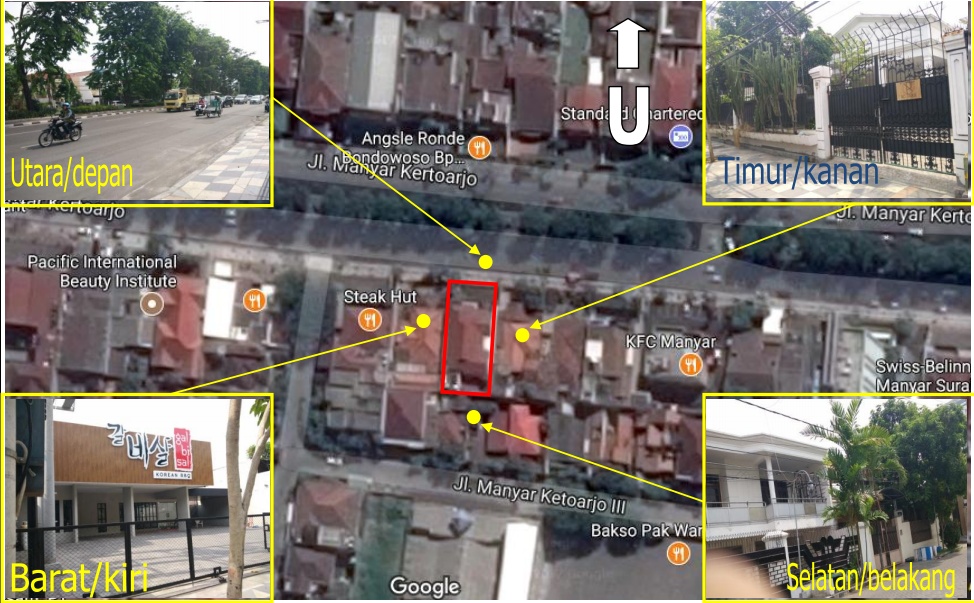 Nama KegiatanxxxxAlamat PersilxxxxNama PemrakarsaxxxxKoordinatxxxxSumberGoogle Earth & Hasil Analisis, 2018UraianFasilitasLuas (m2)Ketinggian (meter)Luas LahanSesuai dengan Peta LokasiLahan TerbukaTaman dan lahan terbukaAkses JalanAkses Jalan Masuk ke MenaraLuas BangunanTower Shelter dan RangkaLuas lahan terpotong GSNo.Syarat – syarat  SKRKSyarat – syarat  SKRKPerencanaan (Diisi sesuai dengan data pemrakarsa)KeteranganNo.Jenis PersyaratanKetentuan Persyaratan(disesuaikan SKRK halaman 2)Perencanaan (Diisi sesuai dengan data pemrakarsa)KeteranganRencana usaha dan/ atau kegiatan terletak pada alamat persil Jl. ………….., Kelurahan ……, Kecamatan ……, Kota SurabayaRencana usaha dan/ atau kegiatan terletak pada alamat persil Jl. ………….., Kelurahan ……, Kecamatan ……, Kota SurabayaRencana usaha dan/ atau kegiatan terletak pada alamat persil Jl. ………….., Kelurahan ……, Kecamatan ……, Kota SurabayaRencana usaha dan/ atau kegiatan terletak pada alamat persil Jl. ………….., Kelurahan ……, Kecamatan ……, Kota SurabayaRencana usaha dan/ atau kegiatan terletak pada alamat persil Jl. ………….., Kelurahan ……, Kecamatan ……, Kota Surabaya1.Peruntukan Lahan**diisi sesuai yang tercantum di SKRK Kondisi eksisting tidak sesuai SKRKatauKondisi eksisting sesuai dengan  SKRKNo.Syarat – syarat  IMBSyarat – syarat  IMBPerencanaanKeteranganNo.Jenis PersyaratanKetentuan Persyaratan(disesuaikan IMB)PerencanaanKeteranganRencana usaha dan/ atau kegiatan terletak pada alamat persil Jl. ………….., Kelurahan ……, Kecamatan ……, Kota SurabayaRencana usaha dan/ atau kegiatan terletak pada alamat persil Jl. ………….., Kelurahan ……, Kecamatan ……, Kota SurabayaRencana usaha dan/ atau kegiatan terletak pada alamat persil Jl. ………….., Kelurahan ……, Kecamatan ……, Kota SurabayaRencana usaha dan/ atau kegiatan terletak pada alamat persil Jl. ………….., Kelurahan ……, Kecamatan ……, Kota SurabayaRencana usaha dan/ atau kegiatan terletak pada alamat persil Jl. ………….., Kelurahan ……, Kecamatan ……, Kota Surabaya1.Peruntukkan Bangunan ..........Kondisi eksisting sesuai dengan  IMBPengguna JumlahKebutuhan Air Bersih (m3/orang/hari)Kebutuhan Air Bersih Rata-Rata (m3/hari)Volume Air Limbah (m3/hari)Tahap KonstruksiTahap KonstruksiTahap KonstruksiTahap KonstruksiTahap Konstruksi(1)(2)(3)(4) = (2)x(3)(5) = (4) x 0,7Tenaga Kerja Konstruksi**Diisi sesuai Tabel 2.20,6(a)(b)Pembuatan Campuran SemenPembuatan Campuran SemenPembuatan Campuran Semen2Terpakai habisPenyiraman Jalan BerdebuPenyiraman Jalan BerdebuPenyiraman Jalan Berdebu1Terpakai habisPembersihan Peralatan ProyekPembersihan Peralatan ProyekPembersihan Peralatan Proyek2Terpakai habisTotal Kebutuhan Air BersihTotal Kebutuhan Air BersihTotal Kebutuhan Air Bersih(c) = (a) + 2 + 1 + 2(b)Faktor Jam Puncak1,51,51,51,5Kebutuhan Jam PuncakKebutuhan Jam PuncakKebutuhan Jam Puncak(d) = (c) x 1,5(e) = (b) x 1,5Tahap OperasionalTahap OperasionalTahap OperasionalTahap OperasionalTahap OperasionalUntuk kegiatan Tower/ Menara tidak menghasilkan air limbahUntuk kegiatan Tower/ Menara tidak menghasilkan air limbahUntuk kegiatan Tower/ Menara tidak menghasilkan air limbahUntuk kegiatan Tower/ Menara tidak menghasilkan air limbahUntuk kegiatan Tower/ Menara tidak menghasilkan air limbahSumberPenggunaJumlahKebutuhan (liter/orang/hari)Jumlah Timbulan Sampah (liter/hari)Sumber(1)(2)(3)(4) = (2) x (3)Tahap KonstruksiTahap KonstruksiTahap KonstruksiTahap KonstruksiTahap KonstruksiKegiatan DomestikTenaga Kerja Konstruksi**Diisi sesuai Tabel 2.22,5(a)Sisa Material ProyekKegiatan Kosntruksi-25 25Total Timbulan SampahTotal Timbulan SampahTotal Timbulan SampahTotal Timbulan Sampah(b) = (a) + 25Tahap OperasionalTahap OperasionalTahap OperasionalTahap OperasionalTahap OperasionalUntuk kegiatan Tower/ Menara tidak menghasilkan sampahUntuk kegiatan Tower/ Menara tidak menghasilkan sampahUntuk kegiatan Tower/ Menara tidak menghasilkan sampahUntuk kegiatan Tower/ Menara tidak menghasilkan sampahUntuk kegiatan Tower/ Menara tidak menghasilkan sampahNo.Utilitas BangunanUraianUraianUraianUraian1.Sumber Tenaga ListrikSumber Tenaga Listrik kegiatan berasal dari PLNPemrakarsa menyediakan genset sebagai sumber listrik cadanganSumber Tenaga Listrik kegiatan berasal dari PLNPemrakarsa menyediakan genset sebagai sumber listrik cadanganSumber Tenaga Listrik kegiatan berasal dari PLNPemrakarsa menyediakan genset sebagai sumber listrik cadanganSumber Tenaga Listrik kegiatan berasal dari PLNPemrakarsa menyediakan genset sebagai sumber listrik cadanganNo.Utilitas BangunanUraianUraianUraianUraian2.Lahan ParkirPemrakarsa berkomitmen untuk menyediakan ruang parkir yang dialokasikan di dalam persil.Perhitungan kebutuhan penyediaan parkir disesuaikan dengan Rekomendasi ANDALALIN/ Rekomendasi Pengaturan Lalu Lintas yang dikeluarkan oleh Dinas Perhubungan Kota Surabaya. Pemrakarsa berkomitmen untuk menyediakan ruang parkir yang dialokasikan di dalam persil.Perhitungan kebutuhan penyediaan parkir disesuaikan dengan Rekomendasi ANDALALIN/ Rekomendasi Pengaturan Lalu Lintas yang dikeluarkan oleh Dinas Perhubungan Kota Surabaya. Pemrakarsa berkomitmen untuk menyediakan ruang parkir yang dialokasikan di dalam persil.Perhitungan kebutuhan penyediaan parkir disesuaikan dengan Rekomendasi ANDALALIN/ Rekomendasi Pengaturan Lalu Lintas yang dikeluarkan oleh Dinas Perhubungan Kota Surabaya. Pemrakarsa berkomitmen untuk menyediakan ruang parkir yang dialokasikan di dalam persil.Perhitungan kebutuhan penyediaan parkir disesuaikan dengan Rekomendasi ANDALALIN/ Rekomendasi Pengaturan Lalu Lintas yang dikeluarkan oleh Dinas Perhubungan Kota Surabaya. No. Utilitas BangunanLuas Bangunan (m2)Radius APAR (Sedang)Kebutuhan APARKeterangan 3.Sistem Proteksi KebakaranLuas bangunan lantai 1139Kebutuhan APAR = Luas bangunan lantai 1/1393.Sistem Proteksi KebakaranLuas Bangunan lantai 2139Kebutuhan APAR = Luas bangunan lantai 2/1393.Sistem Proteksi KebakaranDst. 3.Sistem Proteksi KebakaranTotal Kebutuhan APARTotal Kebutuhan APAR3.Sistem Proteksi KebakaranLebar jalan lingkungan depan persil adalah ….. meterJarak lokasi sumur kebakaran terdekat lokasi kegiatan adalah ….. meterPemrakarsa menyediakan jalur evakuasi di dalam gedung dan titik kumpul evakuasiPenyediaan sistem proteksi kebakaran pada lokasi kegiatan disesuaikan dengan Rekomendasi Sistem Proteksi Kebakaran yang dikeluarkan oleh Dinas Pemadam Kebakaran Kota SurabayaLebar jalan lingkungan depan persil adalah ….. meterJarak lokasi sumur kebakaran terdekat lokasi kegiatan adalah ….. meterPemrakarsa menyediakan jalur evakuasi di dalam gedung dan titik kumpul evakuasiPenyediaan sistem proteksi kebakaran pada lokasi kegiatan disesuaikan dengan Rekomendasi Sistem Proteksi Kebakaran yang dikeluarkan oleh Dinas Pemadam Kebakaran Kota SurabayaLebar jalan lingkungan depan persil adalah ….. meterJarak lokasi sumur kebakaran terdekat lokasi kegiatan adalah ….. meterPemrakarsa menyediakan jalur evakuasi di dalam gedung dan titik kumpul evakuasiPenyediaan sistem proteksi kebakaran pada lokasi kegiatan disesuaikan dengan Rekomendasi Sistem Proteksi Kebakaran yang dikeluarkan oleh Dinas Pemadam Kebakaran Kota SurabayaLebar jalan lingkungan depan persil adalah ….. meterJarak lokasi sumur kebakaran terdekat lokasi kegiatan adalah ….. meterPemrakarsa menyediakan jalur evakuasi di dalam gedung dan titik kumpul evakuasiPenyediaan sistem proteksi kebakaran pada lokasi kegiatan disesuaikan dengan Rekomendasi Sistem Proteksi Kebakaran yang dikeluarkan oleh Dinas Pemadam Kebakaran Kota SurabayaNo.Utilitas BangunanUraianUraianUraianUraian4.Sistem DrainasePemrakarsa menyediakan saluran drainase dengan dimensi lebar …… meter dan kedalaman …. MeterPemrakarsa menyediakan kolam tampung di dalam persil dengan kapasitas ….. m3Penyediaan saluran drainase dalam kawasan akan disesuaikan dengan Arahan Sistem Drainase yang dikeluarkan oleh Dinas Pekerjaan Umum Bina Marga dan PematusanPemrakarsa menyediakan saluran drainase dengan dimensi lebar …… meter dan kedalaman …. MeterPemrakarsa menyediakan kolam tampung di dalam persil dengan kapasitas ….. m3Penyediaan saluran drainase dalam kawasan akan disesuaikan dengan Arahan Sistem Drainase yang dikeluarkan oleh Dinas Pekerjaan Umum Bina Marga dan PematusanPemrakarsa menyediakan saluran drainase dengan dimensi lebar …… meter dan kedalaman …. MeterPemrakarsa menyediakan kolam tampung di dalam persil dengan kapasitas ….. m3Penyediaan saluran drainase dalam kawasan akan disesuaikan dengan Arahan Sistem Drainase yang dikeluarkan oleh Dinas Pekerjaan Umum Bina Marga dan PematusanPemrakarsa menyediakan saluran drainase dengan dimensi lebar …… meter dan kedalaman …. MeterPemrakarsa menyediakan kolam tampung di dalam persil dengan kapasitas ….. m3Penyediaan saluran drainase dalam kawasan akan disesuaikan dengan Arahan Sistem Drainase yang dikeluarkan oleh Dinas Pekerjaan Umum Bina Marga dan PematusanNo.Utilitas BangunanUraianUraianUraianUraian5.Penyediaan Ruang Terbuka HijauPemohon wajib menyediakan ruang terbuka hijau (KDH) sebesar 10% dari luas lahan terpotong GS, sesuai dengan persyaratan yang tercantum pada SKRK; Pemrakarsa wajib melakukan penataan terhadap estetika lingkungan dengan mengutamakan penanaman dan perawatan pohon pelindung penyerap polutan sesuai Peraturan Daerah Kota Surabaya Nomor 7 Tahun 2002 tentang Pengelolaan Ruang Terbuka Hijau di area kegiatan. Pemohon wajib menyediakan ruang terbuka hijau (KDH) sebesar 10% dari luas lahan terpotong GS, sesuai dengan persyaratan yang tercantum pada SKRK; Pemrakarsa wajib melakukan penataan terhadap estetika lingkungan dengan mengutamakan penanaman dan perawatan pohon pelindung penyerap polutan sesuai Peraturan Daerah Kota Surabaya Nomor 7 Tahun 2002 tentang Pengelolaan Ruang Terbuka Hijau di area kegiatan. Pemohon wajib menyediakan ruang terbuka hijau (KDH) sebesar 10% dari luas lahan terpotong GS, sesuai dengan persyaratan yang tercantum pada SKRK; Pemrakarsa wajib melakukan penataan terhadap estetika lingkungan dengan mengutamakan penanaman dan perawatan pohon pelindung penyerap polutan sesuai Peraturan Daerah Kota Surabaya Nomor 7 Tahun 2002 tentang Pengelolaan Ruang Terbuka Hijau di area kegiatan. Pemohon wajib menyediakan ruang terbuka hijau (KDH) sebesar 10% dari luas lahan terpotong GS, sesuai dengan persyaratan yang tercantum pada SKRK; Pemrakarsa wajib melakukan penataan terhadap estetika lingkungan dengan mengutamakan penanaman dan perawatan pohon pelindung penyerap polutan sesuai Peraturan Daerah Kota Surabaya Nomor 7 Tahun 2002 tentang Pengelolaan Ruang Terbuka Hijau di area kegiatan. Tahap Pra KonstruksiTahap Pra KonstruksiPengurusan perijinanKeresahan masyarakatTahap KonstruksiTahap KonstruksiPembersihan Lahan (Termasuk Kegiatan Pembongkaran Bangunan Lama, Pengurukan, dll)Penurunan kualitas udara ambient, adanya timbulan material dan tanah galian,  penurunan keanekaragaman vegetasi, potensi kebakaran, gangguan K3, peningkatan kebisingan, penurunan sanitasi lingkunganOperasional base campTerbukanya kesempatan kerja, peningkatan limbah cair, peningkatan limbah padat, tumbuhnya sektor informalMobilisasi alat berat dan materialPenurunan kualitas udara ambient, peningkatan kebisingan, penurunan kinerja jalan, timbulnya ceceran material, peningkatan kemacetan lalu lintas, timbulnya getaran, keretakan bangunanKonstruksi bangunan menaraPeningkatan kebisingan, potensi kebakaran, gangguan K3, penurunan kualitas udara ambient, adanya timbulan material, penurunan sanitasi lingkunganKegiatan finishing danMechanical Electrical(ME)Potensi kebakaran, peningkatan kebisingan, gangguan K3, penurunan kualitas udara ambient, adanya timbulan material Kegiatan penghijauanPeningkatan kesehatan lingkunganPembongkaran base campPenurunan kualitas udara ambien, peningkatan kebisingan, adanya timbulan material, gangguan K3 Demobilisasi materail dan alat beratPenurunan kualitas udara ambient, peningkatan kebisingan, penurunan kinerja jalan, timbulnya ceceran material, peningkatan kemacetan lalu lintas, timbulnya getaran, keretakan bangunan, Tahap OperasionalTahap OperasionalKegiatan Menara Telekomunikasi / TowerPeningkatan Gangguan Gelombang Elektromangnetik, Gangguan Sinyal Sistem Komunikasi Non Seluler, Keresahan masyarakat, Potensi Kerobohan Menara, Potensi Kilatan Petir,  Potensi Kebakaran dan Gangguan Kesehatan MasyakaratKegiatan Pemeliharaan dan PerawatanGangguan K3, Perningkatan Kebisingan, Penurunan Kualitas udara3.1 Tabel Intansi Pengelolaan dan Pemantauan Lingkungan Hidup3.1 Tabel Intansi Pengelolaan dan Pemantauan Lingkungan Hidup3.1 Tabel Intansi Pengelolaan dan Pemantauan Lingkungan Hidup3.1 Tabel Intansi Pengelolaan dan Pemantauan Lingkungan Hidup3.1 Tabel Intansi Pengelolaan dan Pemantauan Lingkungan Hidup3.1 Tabel Intansi Pengelolaan dan Pemantauan Lingkungan Hidup3.1 Tabel Intansi Pengelolaan dan Pemantauan Lingkungan Hidup3.1 Tabel Intansi Pengelolaan dan Pemantauan Lingkungan Hidup3.1 Tabel Intansi Pengelolaan dan Pemantauan Lingkungan Hidup3.1 Tabel Intansi Pengelolaan dan Pemantauan Lingkungan Hidup3.1 Tabel Intansi Pengelolaan dan Pemantauan Lingkungan Hidup3.1 Tabel Intansi Pengelolaan dan Pemantauan Lingkungan Hidup3.1 Tabel Intansi Pengelolaan dan Pemantauan Lingkungan Hidup3.1 Tabel Intansi Pengelolaan dan Pemantauan Lingkungan Hidup3.1 Tabel Intansi Pengelolaan dan Pemantauan Lingkungan Hidup3.1 Tabel Intansi Pengelolaan dan Pemantauan Lingkungan Hidup3.1 Tabel Intansi Pengelolaan dan Pemantauan Lingkungan Hidup3.1 Tabel Intansi Pengelolaan dan Pemantauan Lingkungan Hidup3.1 Tabel Intansi Pengelolaan dan Pemantauan Lingkungan HidupNoJenis DampakInstansi Pengelola Dampak LingkunganInstansi Pengelola Dampak LingkunganInstansi Pengelola Dampak LingkunganInstansi Pengelola Dampak LingkunganInstansi Pengelola Dampak LingkunganInstansi Pengelola Dampak LingkunganInstansi Pengelola Dampak LingkunganInstansi Pengelola Dampak LingkunganInstansi Pengelola Dampak LingkunganInstansi Pengelola Dampak LingkunganInstansi Pengelola Dampak LingkunganInstansi Pengelola Dampak LingkunganInstansi Pengelola Dampak LingkunganInstansi Pengelola Dampak LingkunganInstansi Pengelola Dampak LingkunganInstansi Pengelola Dampak LingkunganInstansi Pengelola Dampak LingkunganInstansi Pengelola Dampak LingkunganInstansi Pengelola Dampak LingkunganInstansi Pengelola Dampak LingkunganNoJenis DampakPemrakarsaDLHDLHDPUCKTRDPUCKTRDPUCKTRDPUBMPDinas KesehatanDinas KesehatanDinas Kebersihan dan Ruang Terbuka HijauDinas Perdagangan Dinas PerhubunganDinas PerhubunganDinas KebakaranDinas Tenaga KerjaDinas Tenaga KerjaKecamatanDinas KominfoDinas KominfoTahap PrakonstruksiTahap PrakonstruksiTahap PrakonstruksiTahap PrakonstruksiTahap PrakonstruksiTahap PrakonstruksiTahap PrakonstruksiTahap PrakonstruksiTahap PrakonstruksiTahap PrakonstruksiTahap PrakonstruksiTahap PrakonstruksiTahap PrakonstruksiTahap PrakonstruksiTahap PrakonstruksiTahap PrakonstruksiTahap PrakonstruksiTahap PrakonstruksiTahap PrakonstruksiTahap PrakonstruksiTahap PrakonstruksiTahap Prakonstruksi1Keresahan MasyarakatXXTahap Konstruksi Tahap Konstruksi Tahap Konstruksi Tahap Konstruksi Tahap Konstruksi Tahap Konstruksi Tahap Konstruksi Tahap Konstruksi Tahap Konstruksi Tahap Konstruksi Tahap Konstruksi Tahap Konstruksi Tahap Konstruksi Tahap Konstruksi Tahap Konstruksi Tahap Konstruksi Tahap Konstruksi Tahap Konstruksi Tahap Konstruksi Tahap Konstruksi Tahap Konstruksi Tahap Konstruksi 1Penurunan kualitas udara ambientXXXX2Adanya timbulan material dan tanah galianXXXX3Penurunan keanekaragaman vegetasiXXXX4Potensi kebakaranXXX5Gangguan K3XXX6Peningkatan kebisinganXXXX7Penurunan sanitasi lingkunganXXX8Terbukanya kesempatan kerjaXXX9Peningkatan limbah cairXXXX10Tumbuhnya sector informalXXXXX11Penurunan kinerja jalanXXX12Timbulnya ceceran materialXXXX13Peningkatan kemacetan lalu lintasXXX14Timbulnya getaran XXX15Keretakan BangunanXXX16Timbulnya genangan/ banjirXXXX17Adanya timbulan materialXXXX18Potensi kebakaranXXX19Peningkatan kesehatan lingkunganXXXTahap OperasionalTahap OperasionalTahap OperasionalTahap OperasionalTahap OperasionalTahap OperasionalTahap OperasionalTahap OperasionalTahap OperasionalTahap OperasionalTahap OperasionalTahap OperasionalTahap OperasionalTahap OperasionalTahap OperasionalTahap OperasionalTahap OperasionalTahap OperasionalTahap OperasionalTahap OperasionalTahap OperasionalTahap Operasional1Peningkatan gangguan gelombang elekteromagnetikXXX2Gangguan Sinyal Sistem Komunikasi Non SelulerXXX3Keresahan masyarakatXX4Potensi Kerobohan MenaraXXXX5Potensi Kilatan PetirXXX6Potensi Kebakaran XX7Gangguan Kesehatan MasyakaratXXX8Gangguan K3XXX9Perningkatan KebisinganXXX10Penurunan Kualitas udaraXXXSumber DampakJenis DampakBesaran DampakUpaya Pengelolaan Lingkungan HidupUpaya Pengelolaan Lingkungan HidupUpaya Pengelolaan Lingkungan HidupUpaya Pengelolaan Lingkungan HidupUpaya Pengelolaan Lingkungan HidupUpaya Pengelolaan Lingkungan HidupUpaya Pemantauan Lingkungan HidupUpaya Pemantauan Lingkungan HidupUpaya Pemantauan Lingkungan HidupUpaya Pemantauan Lingkungan HidupInstitusi Pengelola LingkunganInstitusi Pengelola LingkunganInstitusi Pengelola LingkunganKeteranganSumber DampakJenis DampakBesaran DampakBentuk Upaya Pengelolaan Lingkungan HidupBentuk Upaya Pengelolaan Lingkungan HidupLokasi Pengelolaan Lingkungan HidupLokasi Pengelolaan Lingkungan HidupPeriode Pengelolaan Lingkungan HidupPeriode Pengelolaan Lingkungan HidupPeriode Pengelolaan Lingkungan HidupBentuk Upaya Pemantauan Lingkungan HidupLokasi Pemantauan Lingkungan HidupPeriode Pemantauan Lingkungan HidupTahap Pra KonstruksiTahap Pra KonstruksiTahap Pra KonstruksiTahap Pra KonstruksiTahap Pra KonstruksiTahap Pra KonstruksiTahap Pra KonstruksiTahap Pra KonstruksiTahap Pra KonstruksiTahap Pra KonstruksiTahap Pra KonstruksiTahap Pra KonstruksiTahap Pra KonstruksiTahap Pra KonstruksiTahap Pra KonstruksiTahap Pra KonstruksiTahap Pra KonstruksiKegiatan Pengurusan PerijinanKeresahan MasyarakatAdanya satu pengaduan oleh masyarakat sekitar terkait kegiatan usahaMelakukan proses perijinan, terutama ijin tempat usaha dan ijin operasionalMelakukan proses perijinan, terutama ijin tempat usaha dan ijin operasionalDi lokasi persil ………………..Di lokasi persil ………………..Setiap kali melakukan pengurusan ijin usahaSetiap kali melakukan pengurusan ijin usahaSetiap kali melakukan pengurusan ijin usahaMelakukan pengecekan kelengkapan ijin operasional dan ijin tempat usahaDi lokasi persil ………………..Awal  melakukan proses perijinanAwal  melakukan proses perijinanPelaksana : Pemrakarsa Pengawas Leading Sektor :Aparat keamanan lingkungan setempatKantor Kelurahan ………………..Kantor Kecamatan………………..Instansi Terkait :Dinas Lingkungan Hidup Kota SurabayaPelaporan :Dinas Lingkungan Hidup Kota SurabayaTahap KonstruksiTahap KonstruksiTahap KonstruksiTahap KonstruksiTahap KonstruksiTahap KonstruksiTahap KonstruksiTahap KonstruksiTahap KonstruksiTahap KonstruksiTahap KonstruksiTahap KonstruksiTahap KonstruksiTahap KonstruksiTahap KonstruksiTahap KonstruksiTahap KonstruksiPembersihan Lahan (Termasuk Kegiatan Pembongkaran Bangunan Lama, Pengurukan, dll)Penurunan Kualitas Udara AmbienParameter debu, SOx, COx, dan NOxPenyiraman dan pembasahan lahan saat kegiatan berlangsungMenggunakan masker untuk pekerjaArea dalam proyekArea dalam proyekSetiap hariselama kegiatan berlangsungSetiap hariselama kegiatan berlangsungMelakukan pengamatan lapangan secaravisual terhadapsistem pengelolaan yang dilakukanMelakukan pengamatan lapangan secaravisual terhadapsistem pengelolaan yang dilakukanMelakukan pengamatan lapangan secaravisual terhadapsistem pengelolaan yang dilakukanArea dalam proyekSetiap hariselama kegiatan berlangsungSetiap hariselama kegiatan berlangsungPelaksana :PemrakarsaPengawas Leading Sektor :Dinas Lingkungan Hidup Kota SurabayaInstansi Terkait :Dinas Lingkungan Hidup Kota SurabayaPelaporan :Dinas Lingkungan Hidup Kota SurabayaPembersihan Lahan (Termasuk Kegiatan Pembongkaran Bangunan Lama, Pengurukan, dll)Adanya Timbulan Material dan Tanah GalianTimbulan Material dan Tanah Galian sebesar .....Menyediakan tempat penampungan sementara di dalam persilBerkerjasama dengan pihak ketiga yang berizin dalam pengangkutan dan menggunakan truk /pick up dengan bak tertutup agar tidak tercecerTempatpenampunganmaterial dan tanah galianTempatpenampunganmaterial dan tanah galianSetiap hari selama kegiatan berlangsungSetiap hari selama kegiatan berlangsungMelakukan pengamatanlapangan secaravisual terhadapsistempengelolaan yangdilakukanMelakukan pengamatanlapangan secaravisual terhadapsistempengelolaan yangdilakukanMelakukan pengamatanlapangan secaravisual terhadapsistempengelolaan yangdilakukanTempatpenampunganmaterial dan tanah galianSetiap hariselama kegiatan berlangsungSetiap hariselama kegiatan berlangsungPelaksana :PemrakarsaPengawas Leading Sektor :Dinas Kebersihan dan Ruang Terbuka Hijau Kota SurabayaInstansi Terkait :Dinas Lingkungan Hidup Kota SurabayaPelaporan :Dinas Lingkungan Hidup Kota SurabayaPembersihan Lahan (Termasuk Kegiatan Pembongkaran Bangunan Lama, Pengurukan, dll)Penurunan Keanekaragaman Vegetasi Berkurangnya VegetasiMelakukan penanaman kembali dan menata ulang vegetasi yang berkurangVegetasi yang berkurang pada area dalam proyekVegetasi yang berkurang pada area dalam proyekSetiap hariSelama kegiatan berlangsungSetiap hariSelama kegiatan berlangsungMelakukan pengamatanlapangan secaravisual terhadapsistem pengelolaan yang dilakukanMelakukan pengamatanlapangan secaravisual terhadapsistem pengelolaan yang dilakukanMelakukan pengamatanlapangan secaravisual terhadapsistem pengelolaan yang dilakukanVegetasi yang berkurang pada area dalam proyekSetiap hariSelama kegiatan berlangsungSetiap hariSelama kegiatan berlangsungPelaksana :PemrakarsaPengawas Leading Sektor:Dinas Kebersihan dan Ruang Terbuka Hijau Kota SurabayaInstansi Terkait:Dinas Lingkungan Hidup Kota SurabayaPelaporan :Dinas Lingkungan Hidup Kota SurabayaPembersihan Lahan (Termasuk Kegiatan Pembongkaran Bangunan Lama, Pengurukan, dll)Potensi KebakaranAdanya kebakaranMenempatkan sisa material dan tanah galian pada tempat yang amanMelakukan pengecekan pada alat-alat yang digunakan secara berkalaMembuat SOP terkait kebakaranMenyediakan APAR di area dalam proyekArea dalam proyekArea dalam proyekSetiap hariSelama kegiatan berlangsungSetiap hariSelama kegiatan berlangsungMelakukan pengamatanlapangan secaravisual terhadapsistempengelolaan yangdilakukanMelakukan pengamatanlapangan secaravisual terhadapsistempengelolaan yangdilakukanMelakukan pengamatanlapangan secaravisual terhadapsistempengelolaan yangdilakukanArea dalam proyekSetiap hariselama kegiatan berlangsungSetiap hariselama kegiatan berlangsungPelaksana :PemrakarsaPengawas Leading Sektor:Dinas Pemadam Kebakaran Kota SurabayaInstansi Terkait:Dinas Lingkungan Hidup Kota SurabayaPelaporan :Dinas Lingkungan Hidup Kota SurabayaPembersihan Lahan (Termasuk Kegiatan Pembongkaran Bangunan Lama, Pengurukan, dll)Gangguan K3Jumlahkecelakaan kerjayang terjadi.Menyediakan APD dan alat P3K sebagai pertolongan pertama sebelum dirujuk ke puskesmas/klinik/ rumah sakit terdekatMenerapkan sistem Manajemen K3 dan SOP tentang K3 dengan memuat penerapannya dalam RKS (Rencana Kerja dan Syarat) pada dokumen kontrak kerja dengan karyawanMengikutsertakan pegawai kegiatan usaha dengan BPJS Kesehatan dan BPJS KetenagakerjaanArea dalam proyekArea dalam proyekSetiap hari selama kegiatan berlangsungSetiap hari selama kegiatan berlangsungMelakukan pengamatanlapangan secaravisual terhadapsistempengelolaan yangdilakukanMelakukan pengamatanlapangan secaravisual terhadapsistempengelolaan yangdilakukanMelakukan pengamatanlapangan secaravisual terhadapsistempengelolaan yangdilakukanArea dalam proyekSetiap hariselama kegiatan berlangsungSetiap hariselama kegiatan berlangsungPelaksana :PemrakarsaPengawas Leading Sektor:Dinas Tenaga Kerja Kota SurabayaInstansi Terkait:Dinas Lingkungan Hidup Kota SurabayaPelaporan :Dinas Lingkungan Hidup Kota SurabayaPembersihan Lahan (Termasuk Kegiatan Pembongkaran Bangunan Lama, Pengurukan, dll)Penurunan Sanitasi LingkunganJumlah vektorpenyakit yangbermigrasi.Berkoordinasi dengan Puskesmas setempat untuk meningkatkan sosialisasi tentang peningkatan sanitasi lingkungan di dalam dan sekitar rumah, menutup bak sampah,dan menutup makanan.Area dalam proyekArea dalam proyekSetiap hariselama kegiatan berlangsungSetiap hariselama kegiatan berlangsungMelakukan pengamatanlapangan secaravisual terhadapsistempengelolaan yangdilakukanMelakukan pengamatanlapangan secaravisual terhadapsistempengelolaan yangdilakukanMelakukan pengamatanlapangan secaravisual terhadapsistempengelolaan yangdilakukanArea dalam proyekSetiap hariselama kegiatan berlangsungSetiap hariselama kegiatan berlangsungPelaksana :PemrakarsaPengawas Leading Sektor:Dinas Kesehatan Kota SurabayaInstansi Terkait:Dinas Lingkungan Hidup Kota SurabayaPelaporan :Dinas Lingkungan Hidup Kota SurabayaOperasional Base CampTerbukanya Kesempatan KerjaPekerja yang dibutuhkan sebanyak ... orangMemprioritaskan pendudukan sekitar dalam proses rekrutment dengan tetap mempertimbangkan keahlian yang dimilikiMemberi fasilitas berupa jaminan Kesehatan dan uang kematian kepada pekerjaDi  lokasi persil ……………Di  lokasi persil ……………Sebelum dilakukannya kegiatan pada tahap konstruksiSebelum dilakukannya kegiatan pada tahap konstruksiMemantau pekerjaan dari tenaga kerja yang terekrut sesuai skill masing-masingMemantau pekerjaan dari tenaga kerja yang terekrut sesuai skill masing-masingMemantau pekerjaan dari tenaga kerja yang terekrut sesuai skill masing-masingDi  lokasi persil ………………..Sebelum dilakukannya kegiatan pada tahap konstruksiSebelum dilakukannya kegiatan pada tahap konstruksiPelaksana : PemrakarsaPengawasLeading Sektor:Dinas Tenaga Kerja Kota SurabayaPengawas Terkait: Dinas Lingkungan Hidup Kota Surabaya Pelaporan:Dinas Lingkungan Hidup Kota SurabayaOperasional Base CampPeningkatan Limbah Cair Volume limbah cair domestik sebesar (e) (Tabel 2.6) m3/hariMengolah limbah cair domestik degan ...... , kapasitas .....  m3 , jumlah ..... unit (**Sesuaikan dengan Gambar 2.2)Melakukan pembongkaran toilet portable pada akhir tahap konstruksiKamar MandiKamar MandiSatu minggu sekali selamakegiatanberlangsungSatu minggu sekali selamakegiatanberlangsungMelakukan pemantauan  terhadap limbah cair domestik yang dihasilkan denganmelakukan analisislaboratorium mengenai parameterlimbah cair domestikMelakukan pemantauan  terhadap limbah cair domestik yang dihasilkan denganmelakukan analisislaboratorium mengenai parameterlimbah cair domestikMelakukan pemantauan  terhadap limbah cair domestik yang dihasilkan denganmelakukan analisislaboratorium mengenai parameterlimbah cair domestikSeptik tankSetiap 6 bulan sekalibulan selamakegiatanberlangsungpada tahapkonstruksiSetiap 6 bulan sekalibulan selamakegiatanberlangsungpada tahapkonstruksiPelaksana :PemrakarsaPengawas Leading Sektor:Dinas Lingkungan Hidup Kota SurabayaInstansi Terkait:Dinas Lingkungan Hidup Kota SurabayaPelaporan :Dinas Lingkungan Hidup Kota SurabayaOperasional Base CampPeningkatan Limbah PadatJumlah timbulan sampah  sebesar (b) (Tabel 2.7) liter/hariMenyediakan tempat sampah terpilah yang memadai dan mencukupi Menyediakan tempat sampah komunal di depan persil dengan kapasitas ….. liter (**Sesuaikan dengan Gambar 2.3)Timbulan sampah diambil oleh petugas kebersihan setiap hari dan diangkut menuju TPS Kelurahan ……………… (**Kelurahan Sesuai dengan SKRK)Tempat sampah di dalam ruanganTempat sampah di dalam ruanganSetiap hari selamakegiatanberlangsungSetiap hari selamakegiatanberlangsungMelakukan koordinasi dengan petugas kebersihan lingkungan setempat untuk pengangkutan/pembuangan sampah ke TPS Kelurahan ………………..Melakukan koordinasi dengan petugas kebersihan lingkungan setempat untuk pengangkutan/pembuangan sampah ke TPS Kelurahan ………………..Melakukan koordinasi dengan petugas kebersihan lingkungan setempat untuk pengangkutan/pembuangan sampah ke TPS Kelurahan ………………..Tempat sampah di luar ruangan (di depan persil)Setiap 2 hari sekali selama kegiatan konstruksi berlangsungSetiap 2 hari sekali selama kegiatan konstruksi berlangsungPelaksana :PemrakarsaPengawas Leading Sektor:Dinas Kebersihan dan Ruang Terbuka Hijau Kota SurabayaInstansi Terkait:Dinas Lingkungan Hidup Kota SurabayaPelaporan :Dinas Lingkungan Hidup Kota SurabayaOperasional Base CampTumbuhnya Sektor InformalAdanya PKL yang berjualan di sekitar kegiatan usahaMenyediakan petugas untuk menjaga PKL tidak berjualan di sekitar kegiatan usahaMenambahkan pagar pembatas untuk menghalau PKL masuk di area proyekSekitar kegiatan usahaSekitar kegiatan usahaSetiap hari selama kegiatan konstruksi berlangsungSetiap hari selama kegiatan konstruksi berlangsungMelakukan pemantauan terhadap aktifitas PKL Melakukan pemantauan terhadap aktifitas PKL Melakukan pemantauan terhadap aktifitas PKL Sekitar kegiatan usahaSetiap hari selama kegiatan konstruksi berlangsungSetiap hari selama kegiatan konstruksi berlangsungPelaksana :PemrakarsaPengawas Leading Sektor:Kecamatan ....Dinas Koperasi dan UMKMInstansi Terkait:Dinas Lingkungan Hidup Kota SurabayaPelaporan :Dinas Lingkungan Hidup Kota SurabayaMobilisasi Alat Berat dan MaterialPenurunan Kualitas Udara AmbienParameter debu, SOx, COx, dan NOxMewajibkan pengangkut material urukan agar memberi penutup pada bak agar material tidak tercecer di jalanMelakukan pencucian ban dan bak kendaraan(truk/mobil, dsb) sebelum keluar dari lokasi proyekLokasi tempatmenurunkanmaterial dankendaraanpengangkutLokasi tempatmenurunkanmaterial dankendaraanpengangkutSetiap hariselama kegiatan berlangsungSetiap hariselama kegiatan berlangsungMelakukan pengamatanlapangan secaravisual terhadapsistem pengelolaan yang dilakukanMelakukan pengamatanlapangan secaravisual terhadapsistem pengelolaan yang dilakukanMelakukan pengamatanlapangan secaravisual terhadapsistem pengelolaan yang dilakukanLokasi tempatmenurunkanmaterial dankendaraanpengangkutSetiap hariselama kegiatan berlangsungSetiap hariselama kegiatan berlangsungPelaksana :PemrakarsaPengawas Leading Sektor:Dinas Lingkungan Hidup Kota SurabayaInstansi Terkait:Dinas Lingkungan Hidup Kota SurabayaPelaporan :Dinas Lingkungan Hidup Kota SurabayaMobilisasi Alat Berat dan MaterialPeningkatan KebisinganKebisingan ≤ 60 dBAMelakukan mobilisasi alat berat dan material secara bertahap, tidak secara serentak.Memastikan kendaraan yang dipakai untuk pengangkutan bisa layak jalanJalan yangdilalui kendaraanpengangkutalat berat danmaterialdengan jarak ±200 meter daribatas proyek.Jalan yangdilalui kendaraanpengangkutalat berat danmaterialdengan jarak ±200 meter daribatas proyek.Setiap hariselama kegiatan berlangsungSetiap hariselama kegiatan berlangsungMelakukan pengamatanlapangan secaravisual terhadapsistempengelolaan yangdilakukanMelakukan pengamatanlapangan secaravisual terhadapsistempengelolaan yangdilakukanMelakukan pengamatanlapangan secaravisual terhadapsistempengelolaan yangdilakukanJalan yang dilalui kendaraanpengangkutalat berat danmaterial dengan jarak ±200 meter daribatas proyek.Setiap hariselama kegiatan berlangsungSetiap hariselama kegiatan berlangsungPelaksana :PemrakarsaPengawas Leading Sektor:Dinas Lingkungan Hidup Kota SurabayaInstansi Terkait:Dinas Lingkungan Hidup Kota SurabayaPelaporan :Dinas Lingkungan Hidup Kota SurabayaMobilisasi Alat Berat dan MaterialPenurunan Kinerja Jalan Adanya jalan yang berlubang dan rusaknya pedestrianMelakukan semua pendokumentasian kondisi jalan dan pedestrian sebelum dimulainya kegiatan pada bangunan yang dilalui kendaraan pengangkut alat berat dan material dengan jarak ± 100 s/d 200 meter dari batas proyekMenggunakan kendaraan pengangkut material dan alat berat sesuai kelas jalan yang dilaluiPembatasan tonase kendaraan pengangkut material dan alat berat sesuai kelas jalanMelakukan perbaikan jalan yang berlubang dan menata ulang pedestrian yang rusakJalan dan pedestrian yang dilalui kendaraanpengangkutalat berat danmaterial dengan  jarak ± 200 meter dari batas proyek.Jalan dan pedestrian yang dilalui kendaraanpengangkutalat berat danmaterial dengan  jarak ± 200 meter dari batas proyek.Setiap hariselama kegiatan berlangsungSetiap hariselama kegiatan berlangsungMelakukan pengamatanlapangan secaravisual terhadapsistempengelolaan yangdilakukanMelakukan pengamatanlapangan secaravisual terhadapsistempengelolaan yangdilakukanMelakukan pengamatanlapangan secaravisual terhadapsistempengelolaan yangdilakukanJalan dan pedestrian  yang dilaluikendaraanpengangkutalat berat danmaterialdengan jarak ±200 meter daribatas proyek.Setiap hariselama kegiatan berlangsungSetiap hariselama kegiatan berlangsungPelaksana :PemrakarsaPengawas Leading Sektor :Dinas PU Bina Marga dan Pematusan Kota SurabayaInstansi Terkait :Dinas Lingkungan Hidup Kota SurabayaPelaporan :Dinas Lingkungan Hidup Kota SurabayaMobilisasi Alat Berat dan MaterialTimbulnya Ceceran MaterialAdanya ceceran material yang jatuh di sepanjang jalan yang dilaluiMewajibkan pengangkut material urukan agar memberi penutup pada bak agar material tidak tercecer di jalanSepanjang jalan yang dilalui kendaraan pengangkutalat berat danmaterialSepanjang jalan yang dilalui kendaraan pengangkutalat berat danmaterialSetiap hariselama kegiatan berlangsungSetiap hariselama kegiatan berlangsungMelakukan pengamatan lapangan secara visual terhadap sistem pengelolaan yang dilakukanMelakukan pengamatan lapangan secara visual terhadap sistem pengelolaan yang dilakukanMelakukan pengamatan lapangan secara visual terhadap sistem pengelolaan yang dilakukanSepanjang jalan yang dilalui kendaraan pengangkutalat berat danmaterialSetiap hariselama kegiatan berlangsungSetiap hariselama kegiatan berlangsungPelaksana :PemrakarsaPengawas Leading Sektor:Dinas Kebersihan dan Ruang Terbuka Hijau Kota SurabayaInstansi Terkait:Dinas Lingkungan Hidup Kota SurabayaPelaporan :Dinas Lingkungan Hidup Kota SurabayaMobilisasi Alat Berat dan MaterialPeningkatan Kemacetan Lalu LintasPenurunan tingkat layananjalanMelakukan pengaturan jam kedatangan alat berat dan material agar tidak berlangsung saat jam sibuk.Menyediakan tempat penyimpanan material dan area parkir kendaraan pengangkut alat berat dan material dengan luas yang mencukupi di dalam lokasi proyek, sehingga tidak mengganggu jalur lalu lintasTidak memarkir alat berat pada jalur lalu lintasMenempatkan petugas untuk mengatur lalu lintas pada saat alat berat bekerja di dekat jalur lalu lintasLokasi tempatmenurunkanmaterial.Lokasi tempatmenurunkanmaterial.Setiap hariselama kegiatan berlangsungSetiap hariselama kegiatan berlangsungMelakukan pengamatan lapangan secaravisual terhadapsistem pengelolaan yang dilakukanMelakukan pengamatan lapangan secaravisual terhadapsistem pengelolaan yang dilakukanMelakukan pengamatan lapangan secaravisual terhadapsistem pengelolaan yang dilakukanLokasi tempatmenurunkanmaterial.Setiap hariselama kegiatan berlangsungSetiap hariselama kegiatan berlangsungPelaksana :PemrakarsaPengawas Leading Sektor:Dinas Perhubungan Kota SurabayaInstansi Terkait:Dinas Lingkungan Hidup Kota SurabayaPelaporan :Dinas Lingkungan Hidup Kota SurabayaMobilisasi Alat Berat dan MaterialTimbulnya GetaranGetaran ≤ 50 dBAMelakukan mobilisasi alat berat dan material secara bertahap, tidak secara serentak.Menggunakan kendaraan pengangkut material dan alat berat sesuai kelas jalan yang dilalui.Mengangkut material dengan berat sesuai perizinan alat angkut yang dipergunakan.Jalan yangdilalui kendaraanpengangkutalat berat danmaterial dengan jarak ±100 s/d 200 meter daribatas proyek.Jalan yangdilalui kendaraanpengangkutalat berat danmaterial dengan jarak ±100 s/d 200 meter daribatas proyek.Setiap hariselama kegiatan berlangsungSetiap hariselama kegiatan berlangsungMelakukan pengamatanlapangan secaravisual terhadapsistem pengelolaan yang dilakukanMelakukan pengamatanlapangan secaravisual terhadapsistem pengelolaan yang dilakukanMelakukan pengamatanlapangan secaravisual terhadapsistem pengelolaan yang dilakukanJalan yangdilalui kendaraanpengangkutalat berat danmaterial dengan jarak ±200 meter daribatas proyek.Setiap hariselama kegiatan berlangsungSetiap hariselama kegiatan berlangsungPelaksana :PemrakarsaPengawas Leading Sektor:Dinas Perumahan Rakyat dan Kawasan Permukiman, Cipta Karya  dan Tata Ruang Kota SurabayaInstansi Terkait:Dinas Lingkungan Hidup Kota SurabayaPelaporan :Dinas Lingkungan Hidup Kota SurabayaMobilisasi Alat Berat dan MaterialKeretakan BangunanJumlah bangunanyang mengalamikeretakan Melakukan semua pendokumentasian kondisi bangunan sebelum dimulainya kegiatan pada bangunan yang dilalui kendaraan pengangkut alat berat dan material dengan jarak ± 100 s/d 200 meter dari batas proyek.Melakukan SOP penggantian kerusakan bangunan antara pemrakarsa dengan pemilik bangunanBangunan yang dilaluikendaraanpengangkutalat berat danmaterial dengan jarak ±200 meter daribatas proyek.Bangunan yang dilaluikendaraanpengangkutalat berat danmaterial dengan jarak ±200 meter daribatas proyek.Setiap hariselama kegiatan berlangsungSetiap hariselama kegiatan berlangsungMelakukan pengamatan lapangan secaravisual terhadapsistem pengelolaan yang dilakukanMelakukan pengamatan lapangan secaravisual terhadapsistem pengelolaan yang dilakukanMelakukan pengamatan lapangan secaravisual terhadapsistem pengelolaan yang dilakukanBangunan yangdilalui kendaraanpengangkutalat berat danmaterial dengan jarak ±200 meter daribatas proyek.Setiap hariselama kegiatan berlangsungSetiap hariselama kegiatan berlangsungPelaksana :PemrakarsaPengawas Leading Sektor:Dinas Perumahan Rakyat dan Kawasan Permukiman, Cipta Karya dan Tata Ruang Kota Surabayadan Kecamatan .....Instansi Terkait:Dinas Lingkungan Hidup Kota SurabayaPelaporan :Dinas Lingkungan Hidup Kota SurabayaKonstruksi Bangunan MenaraPeningkatan KebisinganKebisingan ≤ 60 dBAMenggunakan alat-alat yang memiliki tingkat kebisingan rendah Menambahkan pagar keliling dengan tinggi yang disesuaikan dengan proyek untuk mengurangi kebisinganArea dalam proyekArea dalam proyekSetiap hariselama kegiatan berlangsungSetiap hariselama kegiatan berlangsungMelakukan pengamatanlapangan secaravisual terhadapsistem pengelolaan yang dilakukanMelakukan pengamatanlapangan secaravisual terhadapsistem pengelolaan yang dilakukanMelakukan pengamatanlapangan secaravisual terhadapsistem pengelolaan yang dilakukanArea dalam proyekSetiap hariselama kegiatan berlangsungSetiap hariselama kegiatan berlangsungPelaksana :PemrakarsaPengawas Leading Sektor:Dinas Lingkungan Hidup Kota SurabayaInstansi Terkait:Dinas Lingkungan Hidup Kota SurabayaPelaporan :Dinas Lingkungan Hidup Kota SurabayaKonstruksi Bangunan MenaraPotensi KebakaranAdanya kebakaranMenempatkan sisa material dan tanah galian pada tempat yang amanMembuat SOP terkait kebakaranMelakukan pengecekan pada alat-alat yang digunakan secara berkalaMenyediakan APAR di area dalam proyekArea dalam proyekArea dalam proyekSetiap hariselama kegiatan berlangsungSetiap hariselama kegiatan berlangsungMelakukan pengamatanlapangan secaravisual terhadapsistem pengelolaan yang dilakukanMelakukan pengamatanlapangan secaravisual terhadapsistem pengelolaan yang dilakukanMelakukan pengamatanlapangan secaravisual terhadapsistem pengelolaan yang dilakukanArea dalam proyekSetiap hariselama kegiatan berlangsungSetiap hariselama kegiatan berlangsungPelaksana :PemrakarsaPengawas Leading Sektor:Dinas Pemadam Kebakaran Kota SurabayaInstansi Terkait:Dinas Lingkungan Hidup Kota SurabayaPelaporan :Dinas Lingkungan Hidup Kota SurabayaKonstruksi Bangunan MenaraGangguan K3Jumlah kecelakaan kerjayang terjadi.Menyediakan alat P3K sebagai pertolongan pertama sebelum dirujuk ke puskesmas/klinik/ rumah sakit terdekatMenerapkan sistem manajemen K3 dan SOP tentang K3 dengan memuat penerapannya dalam RKS (Rencana Kerja dan Syarat) pada dokumen kontrak kerja dengan karyawanMenyediakan APD  seperti helm,masker, kacamata, sepatu safety, penutup telinga dsbnyaMengikutsertakan pegawai kegiatan usaha dengan BPJS Kesehatan dan BPJS KetenagakerjaanArea dalam proyekArea dalam proyekSetiap hariselama kegiatan berlangsungSetiap hariselama kegiatan berlangsungMelakukan pengamatanlapangan secaravisual terhadapsistem pengelolaan yang dilakukanMelakukan pengamatanlapangan secaravisual terhadapsistem pengelolaan yang dilakukanMelakukan pengamatanlapangan secaravisual terhadapsistem pengelolaan yang dilakukanArea dalam proyekSetiap hariselama kegiatan berlangsungSetiap hariselama kegiatan berlangsungPelaksana :PemrakarsaPengawas Leading Sektor:Dinas Tenaga Kerja Kota SurabayaInstansi Terkait:Dinas Lingkungan Hidup Kota SurabayaPelaporan :Dinas Lingkungan Hidup Kota SurabayaKonstruksi Bangunan MenaraPenurunan Kualitas Udara AmbienParameter debu, SOx, COx, dan NOxPenyiraman dan pembasahan lahan saat kegiatan berlangsung pada musim kemarau.Menggunakan masker untuk pekerjaMenambahkan jaring-jaring penangkap debu di lokasi proyekArea dalam proyekArea dalam proyekSetiap hariselama kegiatan berlangsungSetiap hariselama kegiatan berlangsungMelakukan pengamatanlapangan secaravisual terhadapsistem pengelolaan yang dilakukanMelakukan pengamatanlapangan secaravisual terhadapsistem pengelolaan yang dilakukanMelakukan pengamatanlapangan secaravisual terhadapsistem pengelolaan yang dilakukanArea dalam proyekSetiap hariselama kegiatan berlangsungSetiap hariselama kegiatan berlangsungPelaksana :PemrakarsaPengawas Leading Sektor:Dinas Lingkungan Hidup Kota SurabayaInstansi Terkait:Dinas Lingkungan Hidup Kota SurabayaPelaporan :Dinas Lingkungan Hidup Kota SurabayaKonstruksi Bangunan MenaraAdanya Timbulan Material Timbulan Material dan Tanah Galian sebesar .....Menyediakan tempat sementara penampungan material yang terletak di dalam persil kegiatan dengan luas yang mencukupiBekerjasam dengan pihak ketiga yang berizin dalam pengangkutan dan menggunakan truk /pick up dengan bak tertutup agar tidak tercecerTempat penampunganmaterial dan tanah galianTempat penampunganmaterial dan tanah galianSetiap hariselama kegiatan berlangsungSetiap hariselama kegiatan berlangsungMelakukan pengamatanlapangan secaravisual terhadapsistem pengelolaan yang dilakukanMelakukan pengamatanlapangan secaravisual terhadapsistem pengelolaan yang dilakukanMelakukan pengamatanlapangan secaravisual terhadapsistem pengelolaan yang dilakukanTempatpenampunganmaterial dan tanah galianSetiap hariselama kegiatan berlangsungSetiap hariselama kegiatan berlangsungPelaksana :PemrakarsaPengawas Leading Sektor:Dinas Kebersihan dan Ruang Terbuka Hijau Kota SurabayaInstansi Terkait:Dinas Lingkungan Hidup Kota SurabayaPelaporan :Dinas Lingkungan Hidup Kota SurabayaKonstruksi Bangunan MenaraPenurunan Sanitasi LingkunganJumlah vektorpenyakit yangbermigrasi.Berkoordinasi dengan Puskesmas setempat untuk meningkatkan sosialisasi tentang peningkatan sanitasi lingkungan di dalam dan sekitar rumah, menutup bak sampah, dan menutup makanan.Area dalam proyekArea dalam proyekSetiap hariselama kegiatan berlangsungSetiap hariselama kegiatan berlangsungMelakukan pengamatanlapangan secaravisual terhadapsistem pengelolaan yang dilakukanMelakukan pengamatanlapangan secaravisual terhadapsistem pengelolaan yang dilakukanMelakukan pengamatanlapangan secaravisual terhadapsistem pengelolaan yang dilakukanArea dalam proyekSetiap hariselama kegiatan berlangsungSetiap hariselama kegiatan berlangsungPelaksana :PemrakarsaPengawas Leading Sektor:Dinas Kesehatan Kota SurabayaInstansi Terkait:Dinas Lingkungan Hidup Kota SurabayaPelaporan :Dinas Lingkungan Hidup Kota SurabayaKegiatan Finishing, Mechanical, ElectricalPotensi  KebakaranAdanya  KebakaranMenempatkan sisa material dan tanah galian pada tempat yang amanMelakukan pengecekan pada alat-alat yang digunakan secara berkalaMembuat SOP terkait kebakaranMenyediakan APAR di area dalam proyekArea dalam proyekArea dalam proyekSetiap hariselama kegiatan berlangsungSetiap hariselama kegiatan berlangsungMelakukan pengamatanlapangan secaravisual terhadapsistem pengelolaan yang dilakukanMelakukan pengamatanlapangan secaravisual terhadapsistem pengelolaan yang dilakukanMelakukan pengamatanlapangan secaravisual terhadapsistem pengelolaan yang dilakukanArea dalam proyekSetiap hariselama kegiatan berlangsungSetiap hariselama kegiatan berlangsungPelaksana :PemrakarsaPengawas Leading Sektor:Dinas Pemadam Kebakaran Kota SurabayaInstansi Terkait:Dinas Lingkungan Hidup Kota SurabayaPelaporan :Dinas Lingkungan Hidup Kota SurabayaKegiatan Finishing, Mechanical, ElectricalPeningkatan KebisinganKebisingan ≤ 60 dBAMenggunakan alat-alat yang memiliki tingkat kebisingan rendah Menambahkan pagar keliling dengan tinggi yang disesuaikan dengan proyek untuk mengurangi kebisinganArea dalam proyekArea dalam proyekSetiap hariselama kegiatan berlangsungSetiap hariselama kegiatan berlangsungMelakukan pengamatanlapangan secaravisual terhadapsistem pengelolaan yang dilakukanMelakukan pengamatanlapangan secaravisual terhadapsistem pengelolaan yang dilakukanMelakukan pengamatanlapangan secaravisual terhadapsistem pengelolaan yang dilakukanArea dalam proyekSetiap hariselama kegiatan berlangsungSetiap hariselama kegiatan berlangsungPelaksana :PemrakarsaPengawas Leading Sektor:Dinas Lingkungan Hidup Kota SurabayaInstansi Terkait:Dinas Lingkungan Hidup Kota SurabayaPelaporan :Dinas Lingkungan Hidup Kota SurabayaKegiatan Finishing, Mechanical, ElectricalGangguan K3Jumlah kecelakaan kerjayang terjadi.Menyediakan alat P3K sebagai pertolongan pertama sebelum dirujuk ke puskesmas/klinik/ rumah sakit terdekatMenerapkan sistem manajemen K3 dan SOP tentang K3 dengan memuat penerapannya dalam RKS (Rencana Kerja dan Syarat) pada dokumen kontrak kerja dengan karyawanMenyediakan APD seperti helm,masker, kacamata, sepatu safety, penutup telinga dsbnyaMengikutsertakan pegawai kegiatan usaha dengan BPJS Kesehatan dan BPJS KetenagakerjaanArea dalam proyekArea dalam proyekSetiap hariselama kegiatan berlangsungSetiap hariselama kegiatan berlangsungMelakukan pengamatanlapangan secaravisual terhadapsistempengelolaan yangdilakukanMelakukan pengamatanlapangan secaravisual terhadapsistempengelolaan yangdilakukanMelakukan pengamatanlapangan secaravisual terhadapsistempengelolaan yangdilakukanArea dalam proyekSetiap hariselama kegiatan berlangsungSetiap hariselama kegiatan berlangsungPelaksana :PemrakarsaPengawas Leading Sektor:Dinas Tenaga Kerja Kota SurabayaInstansi Terkait:Dinas Lingkungan Hidup Kota SurabayaPelaporan :Dinas Lingkungan Hidup Kota SurabayaKegiatan Finishing, Mechanical, ElectricalPenurunan Kualitas Udara AmbienParameter debu, SOx, COx, dan NOxPenyiraman dan pembasahan lahan saat kegiatan berlangsung pada musim kemarau.Menggunakan masker untuk pekerjaMenambahkan jaring-jaring penangkap debu di lokasi proyekArea dalam proyekArea dalam proyekSetiap hariselama kegiatan berlangsungSetiap hariselama kegiatan berlangsungMelakukan pengamatanlapangan secaravisual terhadapsistem pengelolaan yang dilakukanMelakukan pengamatanlapangan secaravisual terhadapsistem pengelolaan yang dilakukanMelakukan pengamatanlapangan secaravisual terhadapsistem pengelolaan yang dilakukanArea dalam proyekSetiap hariselama kegiatan berlangsungSetiap hariselama kegiatan berlangsungPelaksana :PemrakarsaPengawas Leading Sektor:Dinas Lingkungan Hidup Kota SurabayaInstansi Terkait:Dinas Lingkungan Hidup Kota SurabayaPelaporan :Dinas Lingkungan Hidup Kota SurabayaKegiatan Finishing, Mechanical, ElectricalAdanya Timbulan MaterialTimbulan MaterialMenyediakan tempat sementara penampungan material yang terletak di dalam persil kegiatan dengan luas yang mencukupiBekerjasam dengan pihak ketiga yang berizin dalam pengangkutan dan menggunakan truk /pick up dengan bak tertutup agar tidak tercecerTempatpenampunganmaterial dan tanah galianTempatpenampunganmaterial dan tanah galianSetiap hariselama kegiatan berlangsungSetiap hariselama kegiatan berlangsungMelakukan pengamatanlapangan secaravisual terhadapsistem pengelolaan yang dilakukanMelakukan pengamatanlapangan secaravisual terhadapsistem pengelolaan yang dilakukanMelakukan pengamatanlapangan secaravisual terhadapsistem pengelolaan yang dilakukanTempatpenampunganmaterial dan tanah galianSetiap hariselama kegiatan berlangsungSetiap hariselama kegiatan berlangsungPelaksana :PemrakarsaPengawas Leading Sektor:Dinas Kebersihan dan Ruang Terbuka Hijau Kota SurabayaInstansi Terkait:Dinas Lingkungan Hidup Kota SurabayaPelaporan :Dinas Lingkungan Hidup Kota SurabayaPenghijauanPeningkatan Kesehatan LingkunganParameter debu, SOx, COx, dan NOxPemohon wajib menyediakan ruang terbuka hijau (KDH) sebesar 10% dari luas lahan terpotong GS, sesuai dengan persyaratan yang tercantum pada SKRK; Pemrakarsa wajib melakukan penataan terhadap estetika lingkungan dengan mengutamakan penanaman dan perawatan pohon pelindung penyerap polutan sesuai Peraturan Daerah Kota Surabaya Nomor 7 Tahun 2002 tentang Pengelolaan Ruang Terbuka Hijau di area kegiatan.Di sekitar area persil ..... Di sekitar area persil ..... Setiap hari selama kegiatan konstruksi berlangsungSetiap hari selama kegiatan konstruksi berlangsungMelakukan pengecekan terhadap pohon peneduh yang ditanamMelakukan pengecekan terhadap pohon peneduh yang ditanamMelakukan pengecekan terhadap pohon peneduh yang ditanamDi sekitar area persil .....Setiap hari selama kegiatan konstruksi berlangsungSetiap hari selama kegiatan konstruksi berlangsungPelaksana :PemrakarsaPengawas Leading Sektor:Dinas Kesehatan Kota SurabayaInstansi Terkait:Dinas Lingkungan Hidup Kota SurabayaPelaporan :Dinas Lingkungan Hidup Kota SurabayaPembongkaran Base CampPenurunan Kualitas Udara AmbienTimbulan Debu ≤ 0,26 mg/m3Penyiraman dan pembasahan lahan saat kegiatan berlangsung pada musim kemarau.Menggunakan masker untuk pekerjaMenambahkan jaring-jaring penangkap debu di lokasi proyeArea dalam proyekArea dalam proyekSetiap hariselama kegiatan berlangsungSetiap hariselama kegiatan berlangsungMelakukan pengamatanlapangan secaravisual terhadapsistem pengelolaan yang dilakukanMelakukan pengamatanlapangan secaravisual terhadapsistem pengelolaan yang dilakukanMelakukan pengamatanlapangan secaravisual terhadapsistem pengelolaan yang dilakukanArea dalam proyekSetiap hariselama kegiatan berlangsungSetiap hariselama kegiatan berlangsungPelaksana :PemrakarsaPengawas Leading Sektor:Dinas Lingkungan Hidup Kota SurabayaInstansi Terkait:Dinas Lingkungan Hidup Kota SurabayaPelaporan :Dinas Lingkungan Hidup Kota SurabayaPembongkaran Base CampPeningkatan KebisinganKebisingan ≤ 60 dBAMenggunakan alat-alat yang memiliki tingkat kebisingan rendah Menambahkan pagar keliling dengan tinggi yang disesuaikan dengan proyek untuk mengurangi kebisinganArea dalam proyekArea dalam proyekSetiap hariselama kegiatan berlangsungSetiap hariselama kegiatan berlangsungMelakukan pengamatanlapangan secaravisual terhadapsistem pengelolaan yang dilakukanMelakukan pengamatanlapangan secaravisual terhadapsistem pengelolaan yang dilakukanMelakukan pengamatanlapangan secaravisual terhadapsistem pengelolaan yang dilakukanArea dalam proyekSetiap hariselama kegiatan berlangsungSetiap hariselama kegiatan berlangsungPelaksana :PemrakarsaPengawas Leading Sektor:Dinas Lingkungan Hidup Kota SurabayaInstansi Terkait:Dinas Lingkungan Hidup Kota SurabayaPelaporan :Dinas Lingkungan Hidup Kota SurabayaPembongkaran Base CampAdanya Timbulan Material Timbulan MaterialMenyediakan tempat sementara penampungan material yang terletak di dalam persil kegiatan dengan luas yang mencukupiBekerjasama dengan pihak ketiga yang berizin dalam pengangkutan dan menggunakan truk /pick up dengan bak tertutup agar tidak tercecerTempatpenampunganmaterial dan tanah galianTempatpenampunganmaterial dan tanah galianSetiap hariselama kegiatan berlangsungSetiap hariselama kegiatan berlangsungMelakukan pengamatanlapangan secaravisual terhadapsistem pengelolaan yang dilakukanMelakukan pengamatanlapangan secaravisual terhadapsistem pengelolaan yang dilakukanMelakukan pengamatanlapangan secaravisual terhadapsistem pengelolaan yang dilakukanTempatpenampunganmaterial dan tanah galianSetiap hariselama kegiatan berlangsungSetiap hariselama kegiatan berlangsungPelaksana :PemrakarsaPengawas Leading Sektor:Dinas Kebersihan dan Ruang Terbuka Hijau Kota SurabayaInstansi Terkait:Dinas Lingkungan Hidup Kota SurabayaPelaporan :Dinas Lingkungan Hidup Kota SurabayaPembongkaran Base CampGangguan K3Jumlah kecelakaan kerjayang terjadi.Menerapkan sistem manajemen K3 dan SOP tentang K3 dengan memuat penerapannya dalam RKS (Rencana Kerja dan Syarat) pada dokumen kontrak kerja dengan karyawanPenggunaan APD yang sesuai dengan jenis bahaya pada pekerja konstruksiMemfasilitasi tenaga kerja konstruksi dengan jaminan kesehatanArea dalam proyekArea dalam proyekSetiap hariselama kegiatan berlangsungSetiap hariselama kegiatan berlangsungMelakukan pengamatanlapangan secaravisual terhadapsistempengelolaan yangdilakukanMelakukan pengamatanlapangan secaravisual terhadapsistempengelolaan yangdilakukanMelakukan pengamatanlapangan secaravisual terhadapsistempengelolaan yangdilakukanArea dalam proyekSetiap hariselama kegiatan berlangsungSetiap hariselama kegiatan berlangsungPelaksana :PemrakarsaPengawas Leading Sektor:Dinas Tenaga Kerja Kota SurabayaInstansi Terkait:Dinas Lingkungan Hidup Kota SurabayaPelaporan :Dinas Lingkungan Hidup Kota SurabayaDemobilisasi Alat Berat dan MaterialPenurunan Kualitas Udara AmbienParameter debu, SOx, COx, dan NOxMewajibkan pengangkut material urukan agar memberi penutup pada bak agar material tidak tercecer di jalanMelakukan pencucian ban dan bak kendaraan (truk/mobil, dsb) sebelum keluar dari lokasi proyekLokasi tempatmenurunkanmaterial dankendaraanpengangkutLokasi tempatmenurunkanmaterial dankendaraanpengangkutSetiap hariselama kegiatan berlangsungSetiap hariselama kegiatan berlangsungMelakukan pengamatanlapangan secaravisual terhadapsistem pengelolaan yang dilakukanMelakukan pengamatanlapangan secaravisual terhadapsistem pengelolaan yang dilakukanMelakukan pengamatanlapangan secaravisual terhadapsistem pengelolaan yang dilakukanLokasi tempatmenurunkanmaterial dankendaraanpengangkutSetiap hariselama kegiatan berlangsungSetiap hariselama kegiatan berlangsungPelaksana :PemrakarsaPengawas Leading Sektor:Dinas Lingkungan Hidup Kota SurabayaInstansi Terkait:Dinas Lingkungan Hidup Kota SurabayaPelaporan :Dinas Lingkungan Hidup Kota SurabayaDemobilisasi Alat Berat dan MaterialPeningkatan KebisinganKebisingan ≤ 60 dBAMelakukan mobilisasi alat berat dan material secara bertahap, tidak secara serentak.Jalan yangdilalui kendaraanpengangkutalat berat danmaterialdengan jarak ±200 meter daribatas proyek.Jalan yangdilalui kendaraanpengangkutalat berat danmaterialdengan jarak ±200 meter daribatas proyek.Setiap hariselama kegiatan berlangsungSetiap hariselama kegiatan berlangsungMelakukan pengamatanlapangan secaravisual terhadapsistem pengelolaan yang dilakukanMelakukan pengamatanlapangan secaravisual terhadapsistem pengelolaan yang dilakukanMelakukan pengamatanlapangan secaravisual terhadapsistem pengelolaan yang dilakukanJalan yangdilalui kendaraanpengangkutalat berat danmaterial dengan jarak ±200 meter daribatas proyek.Setiap hariselama kegiatan berlangsungSetiap hariselama kegiatan berlangsungPelaksana :PemrakarsaPengawas Leading Sektor:Dinas Lingkungan Hidup Kota SurabayaInstansi Terkait :Dinas Lingkungan Hidup Kota SurabayaPelaporan :Dinas Lingkungan Hidup Kota SurabayaDemobilisasi Alat Berat dan MaterialPenurunan Kinerja JalanAdanya jalan yang berlubang dan rusaknya pedestrianMelakukan semua pendokumentasian kondisi jalan dan pedestrian sebelum dimulainya kegiatan pada bangunan yang dilalui kendaraan pengangkut alat berat dan material dengan jarak ± 200 meter dari batas proyekMenggunakan kendaraan pengangkut material dan alat berat sesuai kelas jalan yang dilaluiPembatasan tonase kendaraan pengangkut material dan alat berat sesuai kelas jalanMelakukan perbaikan jalan yang berlubang dan menata ulang pedestrian yang rusakJalan dan pedestrian yang dilalui kendaraanpengangkutalat berat danmaterial dengan jarak ±200 meter daribatas proyek.Jalan dan pedestrian yang dilalui kendaraanpengangkutalat berat danmaterial dengan jarak ±200 meter daribatas proyek.Setiap hariselama kegiatan berlangsungSetiap hariselama kegiatan berlangsungMelakukan pengamatanlapangan secaravisual terhadapsistempengelolaan yangdilakukanMelakukan pengamatanlapangan secaravisual terhadapsistempengelolaan yangdilakukanMelakukan pengamatanlapangan secaravisual terhadapsistempengelolaan yangdilakukanJalan dan pedestrian  yangdilaluikendaraanpengangkutalat berat danmaterialdengan jarak ±200 meter daribatas proyek.Setiap hariselama kegiatan berlangsungSetiap hariselama kegiatan berlangsungPelaksana :PemrakarsaPengawas Leading Sektor:Dinas PU Bina Marga dan Pematusan Kota SurabayaInstansi Terkait:Dinas Lingkungan Hidup Kota SurabayaPelaporan :Dinas Lingkungan Hidup Kota SurabayaDemobilisasi Alat Berat dan MaterialTimbulnya Ceceran MaterialAdanya ceceran material yang jatuh di sepanjang jalan yang dilaluiMewajibkan pengangkut material urukan agar member penutup pada bak agar material tidak tercecer di jalanSepanjang jalan yang dilalui kendaraan pengangkutalat berat danmaterialSepanjang jalan yang dilalui kendaraan pengangkutalat berat danmaterialSetiap hariselama kegiatan berlangsungSetiap hariselama kegiatan berlangsungMelakukan pengamatanlapangan secaravisual terhadapsistem pengelolaan yang dilakukanMelakukan pengamatanlapangan secaravisual terhadapsistem pengelolaan yang dilakukanMelakukan pengamatanlapangan secaravisual terhadapsistem pengelolaan yang dilakukanSepanjang jalan yang dilalui kendaraan pengangkutalat berat danmaterialSetiap hariselama kegiatan berlangsungSetiap hariselama kegiatan berlangsungPelaksana :PemrakarsaPengawas  Leading Sektor:Dinas Kebersihan dan Ruang Terbuka Hijau Kota SurabayaInstansi Terkait:Dinas Lingkungan Hidup Kota SurabayaPelaporan :Dinas Lingkungan Hidup Kota SurabayaDemobilisasi Alat Berat dan MaterialPeningkatan Kemacetan Lalu LintasPenurunantingkat layananjalanMelakukan pengaturan jam kedatangan alat berat dan material agar tidak berlangsung saat jam sibuk.Menyediakan tempat penyimpanan material dan area parkir kendaraan pengangkut alat berat dan material dengan luas yang mencukupi di sekitar lokasi proyek, sehingga tidak mengganggu jalur lalu lintasTidak memarkir alat berat pada jalur lalu lintasMenempatkan petugas untuk mengatur lalu lintas pada saat alat berat bekerja di dekat jalur lalulintasLokasi tempatmenurunkanmaterial.Lokasi tempatmenurunkanmaterial.Setiap hariselama kegiatan berlangsungSetiap hariselama kegiatan berlangsungMelakukan pengamatanlapangan secaravisual terhadapsistem pengelolaan yang dilakukanMelakukan pengamatanlapangan secaravisual terhadapsistem pengelolaan yang dilakukanMelakukan pengamatanlapangan secaravisual terhadapsistem pengelolaan yang dilakukanLokasi tempatmenurunkanmaterial.Setiap hariselama kegiatan berlangsungSetiap hariselama kegiatan berlangsungPelaksana :PemrakarsaPengawas Leading Sektor:Dinas Perhubungan Kota SurabayaInstansi Terkait:Dinas Lingkungan Hidup Kota SurabayaPelaporan :Dinas Lingkungan Hidup Kota SurabayaDemobilisasi Alat Berat dan MaterialTimbulnya GetaranGetaran ≤ 50 dBAMelakukan mobilisasi alat berat dan material secara bertahap, tidak secara serentak.Menggunakan kendaraan pengangkut material dan alat berat sesuai kelas jalan yang dilalui.Mengangkut material dengan berat sesuai perizinan alat angkut yang dipergunakan.Jalan yangdilalui kendaraanpengangkutalat berat danmaterial dengan jarak ±200 meter daribatas proyek.Jalan yangdilalui kendaraanpengangkutalat berat danmaterial dengan jarak ±200 meter daribatas proyek.Setiap hariselama kegiatan berlangsungSetiap hariselama kegiatan berlangsungMelakukan pengamatanlapangan secaravisual terhadapsistem pengelolaan yang dilakukanMelakukan pengamatanlapangan secaravisual terhadapsistem pengelolaan yang dilakukanMelakukan pengamatanlapangan secaravisual terhadapsistem pengelolaan yang dilakukanJalan yangdilaluikendaraanpengangkutalat berat danmaterialdengan jarak ±200 meter daribatas proyek.Setiap hariselama kegiatan berlangsungSetiap hariselama kegiatan berlangsungPelaksana :PemrakarsaPengawas Leading Sektor:Dinas Perumahan Rakyat dan Kawasan Permukiman, Cipta Karya  dan Tata Ruang Kota SurabayaInstansi Terkait:Dinas Lingkungan Hidup Kota SurabayaPelaporan :Dinas Lingkungan Hidup Kota SurabayaDemobilisasi Alat Berat dan MaterialKeretakan Bangunan Jumlah bangunanyang mengalamikeretakan Melakukan semua pendokumentasian kondisi bangunan sebelum dimulainya kegiatan pada bangunan yang dilalui kendaraan pengangkutalat berat dan material dengan jarak ± 200 meter dari batas proyek.Melakukan SOP penggantian kerusakan bangunan antara pemrakarsa dengan pemilik bangunanBangunan yang dilaluikendaraanpengangkutalat berat danmaterial dengan jarak ±200 meter daribatas proyek.Bangunan yang dilaluikendaraanpengangkutalat berat danmaterial dengan jarak ±200 meter daribatas proyek.Setiap hariselama kegiatan berlangsungSetiap hariselama kegiatan berlangsungMelakukan pengamatanlapangan secaravisual terhadapsistem pengelolaan yang dilakukanMelakukan pengamatanlapangan secaravisual terhadapsistem pengelolaan yang dilakukanMelakukan pengamatanlapangan secaravisual terhadapsistem pengelolaan yang dilakukanBangunan yangdilalui kendaraanpengangkutalat berat danmaterialdengan jarak ±200 meter daribatas proyek.Setiap hariselama kegiatan berlangsungSetiap hariselama kegiatan berlangsungPelaksana :PemrakarsaPengawas Leading Sektor:Dinas Perumahan Rakyat dan Kawasan Permukiman, Cipta Karya  dan Tata Ruang Kota Surabaya dan Kecamatan .....Instansi Terkait:Dinas Lingkungan Hidup Kota SurabayaPelaporan :Dinas Lingkungan Hidup Kota SurabayaTahap OperasionalTahap OperasionalTahap OperasionalTahap OperasionalTahap OperasionalTahap OperasionalTahap OperasionalTahap OperasionalTahap OperasionalTahap OperasionalTahap OperasionalTahap OperasionalTahap OperasionalTahap OperasionalTahap OperasionalTahap OperasionalTahap OperasionalKegiatan Pemeliharaan dan PerawatanGangguan K3Adanya kecelakaan kerja yang dialami karyawan Menyediakan alat P3K sebagai pertolongan pertama sebelum dirujuk ke puskesmas/klinik/ rumah sakit terdekatMenerapkan sistem Manajemen K3 dan SOP tentang K3 dengan memuat penerapannya dalam RKS (Rencana Kerja dan Syarat) pada dokumen kontrak kerja dengan karyawanMenyediakan APD seperti helm, dsbnyaMengikutsertakan pegawai kegiatan usaha dengan BPJS Kesehatan dan BPJS KetenagakerjaanMenyediakan alat P3K sebagai pertolongan pertama sebelum dirujuk ke puskesmas/klinik/ rumah sakit terdekatMenerapkan sistem Manajemen K3 dan SOP tentang K3 dengan memuat penerapannya dalam RKS (Rencana Kerja dan Syarat) pada dokumen kontrak kerja dengan karyawanMenyediakan APD seperti helm, dsbnyaMengikutsertakan pegawai kegiatan usaha dengan BPJS Kesehatan dan BPJS KetenagakerjaanLokasi kegiatan usahaLokasi kegiatan usahaSetiap hari selamakegiatanberlangsungpada tahapoperasionalSetiap hari selamakegiatanberlangsungpada tahapoperasionalSetiap hari selamakegiatanberlangsungpada tahapoperasionalMelakukan pemantauan terhadap cara kerja karyawan dengan cara melakukan wawancara serta pengamatan lapangan pada saat jam kerja Lokasi kegiatan usahaSetiap hari selamakegiatanberlangsungpada tahapoperasionalSetiap hari selamakegiatanberlangsungpada tahapoperasionalPelaksana :PemrakarsaPengawas Leading Sektor:Dinas Tenaga Kerja Kota SurabayaInstansi Terkait:Dinas Lingkungan Hidup Kota SurabayaPelaporan :Dinas Lingkungan Hidup Kota SurabayaKegiatan Pemeliharaan BangunanPenurunan kualitas udara ambienParameter debu, SOx, COx, dan NOxPemohon wajib menyediakan ruang terbuka hijau (KDH) sebesar 10% dari luas lahan terpotong GS, sesuai dengan persyaratan yang tercantum pada SKRK; Pemrakarsa wajib melakukan penataan terhadap estetika lingkungan dengan mengutamakan penanaman dan perawatan pohon pelindung penyerap polutan sesuai Peraturan Daerah Kota Surabaya Nomor 7 Tahun 2002 tentang Pengelolaan Ruang Terbuka Hijau di area kegiatan. Menyediakan bangunan yang cukup untuk sirkulasi udaraMelakukan permbersihan di dalam dan luar ruangan secara berkala Menyediakan exhaust fan untuk mengurangi kelembapan pada ruangan dan WCMengurangi penggunaan kaca pada bangunanPemohon wajib menyediakan ruang terbuka hijau (KDH) sebesar 10% dari luas lahan terpotong GS, sesuai dengan persyaratan yang tercantum pada SKRK; Pemrakarsa wajib melakukan penataan terhadap estetika lingkungan dengan mengutamakan penanaman dan perawatan pohon pelindung penyerap polutan sesuai Peraturan Daerah Kota Surabaya Nomor 7 Tahun 2002 tentang Pengelolaan Ruang Terbuka Hijau di area kegiatan. Menyediakan bangunan yang cukup untuk sirkulasi udaraMelakukan permbersihan di dalam dan luar ruangan secara berkala Menyediakan exhaust fan untuk mengurangi kelembapan pada ruangan dan WCMengurangi penggunaan kaca pada bangunanLokasi kegiatan usahaLokasi kegiatan usahaSetiap hari selama tahap operasionalSetiap hari selama tahap operasionalSetiap hari selama tahap operasionalMemantau kualitas udara dengan melakukan analisis laboratoriumLokasi kegiatan usahaSetiap 6 bulan sekali selamakegiatanberlangsungSetiap 6 bulan sekali selamakegiatanberlangsungPelaksana :PemrakarsaPengawas Leading Sektor:Dinas Lingkungan Hidup Kota SurabayaInstansi Terkait:Dinas Lingkungan Hidup Kota SurabayaPelaporan :Dinas Lingkungan Hidup Kota SurabayaKegiatan Pemeliharaan BangunanPeningkatan kebisinganJumlahmasyarakatyang mengeluhkarena adanyagangguankebisinganMenggunakan alat yang memiliki kebisingan rendah sehingga tidak menimbulkan kebisingan di sekitar kegiatan usahaMenggunakan alat yang memiliki kebisingan rendah sehingga tidak menimbulkan kebisingan di sekitar kegiatan usahaLokasi kegiatan usahaLokasi kegiatan usahaSetiap hari selamakegiatanberlangsungpada tahapoperasionalSetiap hari selamakegiatanberlangsungpada tahapoperasionalSetiap hari selamakegiatanberlangsungpada tahapoperasionalMelakukan pengukuran lapangan denganmenggunakan Sound Level MeterLokasi kegiatan usahaSetiap 6bulan sekali selamakegiatanberlangsungpada tahapoperasionalSetiap 6bulan sekali selamakegiatanberlangsungpada tahapoperasionalPelaksana :PemrakarsaPengawas Leading Sektor:Dinas Lingkungan Hidup Kota SurabayaInstansi Terkait:Dinas Lingkungan Hidup Kota SurabayaPelaporan :Dinas Lingkungan Hidup Kota SurabayaKegiatan Usaha Menara/ Tower Keresahan MasyarakatJumlah masyarakat yang mengalami gangguan yang ditampung oleh pihak Kelurahan .....Kecamatan .....Memberikan sosialisasi terkait operasional tower/ menara telekomunikasi dan dampak-dampak yang ditimbulkan.Memberikan sosialisasi terkait operasional tower/ menara telekomunikasi dan dampak-dampak yang ditimbulkan.Pengelolaan dilakukan di warga sekitar tower/ menara telekomunikasi di Kelurahan …..Pengelolaan dilakukan di warga sekitar tower/ menara telekomunikasi di Kelurahan …..Pengelolaan dilakukan secara terus menerus selama operasional tower/ menara telekomunikasiPengelolaan dilakukan secara terus menerus selama operasional tower/ menara telekomunikasiPengelolaan dilakukan secara terus menerus selama operasional tower/ menara telekomunikasiPemantauan dilakukan dengan melakukan pengamatan langsung terhadap hasil kotak saran dan tanggapan yang masuk ke Kantor Kelurahan ….. Pemantauan dilakukan di Kantor Kelurahan …..Pemantauan dilakukan setiap enam bulan sekali selama operasional tower / menara telekomunikasiPemantauan dilakukan setiap enam bulan sekali selama operasional tower / menara telekomunikasiPelaksana : Pemrakarsa Pengawas Leading Sektor: Kelurahan …..Kecamatan .....Pengawas Terkait : Dinas Lingkungan Hidup Kota Surabaya Pelaporan : Dinas Lingkungan Hidup Kota SurabayaKegiatan Usaha Menara/ Tower Potensi Kerobohan MenaraLuasan area terkena dampak akibat terjadinya kerobohan menaranMelakukan pengecekan setiap enam bulan sekali terhadap kondisi struktur bangunanMemberikan asuransi kepada masyarakat sekitar tower/ menara telekomunikasi yang berpotensi  terkena dampak.Melakukan pengecekan setiap enam bulan sekali terhadap kondisi struktur bangunanMemberikan asuransi kepada masyarakat sekitar tower/ menara telekomunikasi yang berpotensi  terkena dampak.Tower/menara telekomunikasi dan warga sekitar tower/menara telekomunikasi di RT, RW, Kelurahan .....Kecamatan .... Tower/menara telekomunikasi dan warga sekitar tower/menara telekomunikasi di RT, RW, Kelurahan .....Kecamatan .... Pengelolaan dilakukan secara terus menerus sepanjang operasi kegiatanPengelolaan dilakukan secara terus menerus sepanjang operasi kegiatanPengelolaan dilakukan secara terus menerus sepanjang operasi kegiatanPemantauan dilakukan dengan pengecekan setiap enam bulan sekali terhadap kondisi struktur bangunan tower/ menara telekomunikasiPemantauan dilakukan pada tower/ menara telekomunikasiPemantauan dilakukan setiap enam bulan sekali selama tahap operasional tower/ menara telekomunikasiPemantauan dilakukan setiap enam bulan sekali selama tahap operasional tower/ menara telekomunikasiPelaksana :PemrakarsaPengawas Leading Sektor: Dinas  Perumahan Rakyat dan Kawasan Permukiman, Cipta Karya dan Tata Ruang Kota Surabaya Pengawas  Terkait :Dinas Lingkungan Hidup Kota SurabayaPelaporan:Dinas Lingkungan Hidup Kota SurabayaKegiatan Usaha Menara/ Tower Potensi Kilatan PetirBesarnya efek akibat terjadinya kilatan petir pada menaraMemasang tiang penangkal petir.Memasang tiang penangkal petir.Pengelolaan dilakukan di lokasi tower/ menara telekomunikasiPengelolaan dilakukan di lokasi tower/ menara telekomunikasiPengelolaan dilakukan secara terus menerus sepanjang operasional tower/ menara telekomunikasiPengelolaan dilakukan secara terus menerus sepanjang operasional tower/ menara telekomunikasiPengelolaan dilakukan secara terus menerus sepanjang operasional tower/ menara telekomunikasiPemanta.uan dilakukan dengan melakukan pengecekan setiap enam bulan sekali terhadap kondisi tiap penangkal petirPemantauan dilakukan di lokasi tower/ menara telekomunikasiPemantauan dilakukan setiap enam bulan sekali selama operasional tower/ menara telekomunikasiPemantauan dilakukan setiap enam bulan sekali selama operasional tower/ menara telekomunikasiPelaksana :PemrakarsaPengawas Leading Sektor: Dinas  Perumahan Rakyat dan Kawasan Permukiman, Cipta Karya dan Tata Ruang Kota SurabayaPengawas  Terkait : Dinas Lingkungan Hidup Kota SurabayaPelaporan :Dinas Lingkungan Hidup Kota SurabayaKegiatan Usaha Menara/ Tower Gangguan Kesehatan MasyarakatTimbulnya gangguan kesehatan pada masyarakat yang  tinggal berbatasan dengan tower dalam radius  ± 50 meterMemberikan asuransi kepada masyarakat sekitar yang berpotensi terkena dampak di RT, RW, Kelurahan ..... Kecamatan .....Memberikan asuransi kepada masyarakat sekitar yang berpotensi terkena dampak di RT, RW, Kelurahan ..... Kecamatan .....Pengelolaan dilakukan di warga sekitar tower/menara telekomunikasi di Kelurahan .....Pengelolaan dilakukan di warga sekitar tower/menara telekomunikasi di Kelurahan .....Pengelolaan dilakukan secara terus menerus Sepanjang operasional tower/ menara telekomunikasiPengelolaan dilakukan secara terus menerus Sepanjang operasional tower/ menara telekomunikasiPengelolaan dilakukan secara terus menerus Sepanjang operasional tower/ menara telekomunikasiMelakukan pemantauan langsung ke masyarakat di sekitar tower secara visualMemantau kondisi keluaran output power antena tower agar tidak melebihi 20 watt yang dapat menimbulk-an radiasi gelombang elektromagnetik yang mampu menyebabkan gangguan kesehatan makhluk hidupPemantauan dilakukan di lingkungan masyarakat sekitar lokasi tower dalam radius ± 50 meterPemantauan dilakukan setiap enam bulan sekali selama operasional tower/ menara telekomunikasiPemantauan dilakukan setiap enam bulan sekali selama operasional tower/ menara telekomunikasiPelaksana :Pemrakarsa Pengawas Leading Sektor:Dinas Kesehatan Kota SurabayaPengawas :Dinas Lingkungan Hidup Kota Surabaya Pelaporan:Dinas Lingkungan Hidup Kota SurabayaKegiatan Usaha Menara/ Tower Keresahan MasyarakatJumlah masyarakat yang mengalami gangguan yang ditampung oleh pihak Kelurahan .....Kecamatan .....Memberikan sosialisasi terkait operasional tower/ menara telekomunikasi dan dampak-dampak yang ditimbulkan.Memberikan sosialisasi terkait operasional tower/ menara telekomunikasi dan dampak-dampak yang ditimbulkan.Pengelolaan dilakukan di warga sekitar tower/ menara telekomunikasi di Kelurahan …..Pengelolaan dilakukan di warga sekitar tower/ menara telekomunikasi di Kelurahan …..Pengelolaan dilakukan secara terus menerus selama operasional tower/ menara telekomunikasiPengelolaan dilakukan secara terus menerus selama operasional tower/ menara telekomunikasiPengelolaan dilakukan secara terus menerus selama operasional tower/ menara telekomunikasiPemantauan dilakukan dengan melakukan pengamatan langsung terhadap hasil kotak saran dan tanggapan yang masuk ke Kantor Kelurahan ….. Pemantauan dilakukan di Kantor Kelurahan …..Pemantauan dilakukan setiap enam bulan sekali selama operasional tower / menara telekomunikasiPemantauan dilakukan setiap enam bulan sekali selama operasional tower / menara telekomunikasiPelaksana : Pemrakarsa Pengawas Leading Sektor: Kelurahan …..Kecamatan .....Pengawas Terkait : Dinas Lingkungan Hidup Kota Surabaya Pelaporan : Dinas Lingkungan Hidup Kota SurabayaKegiatan Usaha Menara/ Tower Potensi Kerobohan MenaraLuasan area terkena dampak akibat terjadinya kerobohan menaranMelakukan pengecekan setiap enam bulan sekali terhadap kondisi struktur bangunanMemberikan asuransi kepada masyarakat sekitar tower/ menara telekomunikasi yang berpotensi  terkena dampak.Melakukan pengecekan setiap enam bulan sekali terhadap kondisi struktur bangunanMemberikan asuransi kepada masyarakat sekitar tower/ menara telekomunikasi yang berpotensi  terkena dampak.Tower/menara telekomunikasi dan warga sekitar tower/menara telekomunikasi di RT, RW, Kelurahan .....Kecamatan .... Tower/menara telekomunikasi dan warga sekitar tower/menara telekomunikasi di RT, RW, Kelurahan .....Kecamatan .... Pengelolaan dilakukan secara terus menerus sepanjang operasi kegiatanPengelolaan dilakukan secara terus menerus sepanjang operasi kegiatanPengelolaan dilakukan secara terus menerus sepanjang operasi kegiatanPemantauan dilakukan dengan pengecekan setiap enam bulan sekali terhadap kondisi struktur bangunan tower/ menara telekomunikasiPemantauan dilakukan pada tower/ menara telekomunikasiPemantauan dilakukan setiap enam bulan sekali selama tahap operasional tower/ menara telekomunikasiPemantauan dilakukan setiap enam bulan sekali selama tahap operasional tower/ menara telekomunikasiPelaksana :PemrakarsaPengawas Leading Sektor: Dinas  Perumahan Rakyat dan Kawasan Permukiman, Cipta Karya dan Tata Ruang Kota Surabaya Pengawas  Terkait :Dinas Lingkungan Hidup Kota SurabayaPelaporan:Dinas Lingkungan Hidup Kota SurabayaKegiatan Usaha Menara/ Tower Potensi Kilatan PetirBesarnya efek akibat terjadinya kilatan petir pada menaraMemasang tiang penangkal petir.Memasang tiang penangkal petir.Pengelolaan dilakukan di lokasi tower/ menara telekomunikasiPengelolaan dilakukan di lokasi tower/ menara telekomunikasiPengelolaan dilakukan secara terus menerus sepanjang operasional tower/ menara telekomunikasiPengelolaan dilakukan secara terus menerus sepanjang operasional tower/ menara telekomunikasiPengelolaan dilakukan secara terus menerus sepanjang operasional tower/ menara telekomunikasiPemanta.uan dilakukan dengan melakukan pengecekan setiap enam bulan sekali terhadap kondisi tiap penangkal petirPemantauan dilakukan di lokasi tower/ menara telekomunikasiPemantauan dilakukan setiap enam bulan sekali selama operasional tower/ menara telekomunikasiPemantauan dilakukan setiap enam bulan sekali selama operasional tower/ menara telekomunikasiPelaksana :PemrakarsaPengawas Leading Sektor: Dinas  Perumahan Rakyat dan Kawasan Permukiman, Cipta Karya dan Tata Ruang Kota SurabayaPengawas  Terkait: Dinas Lingkungan Hidup Kota SurabayaPelaporan :Dinas Lingkungan Hidup Kota Surabaya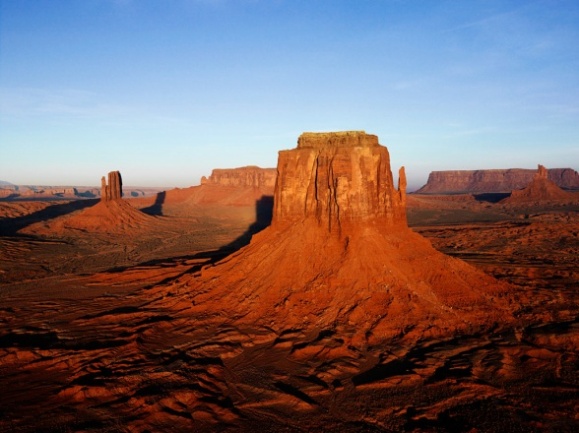 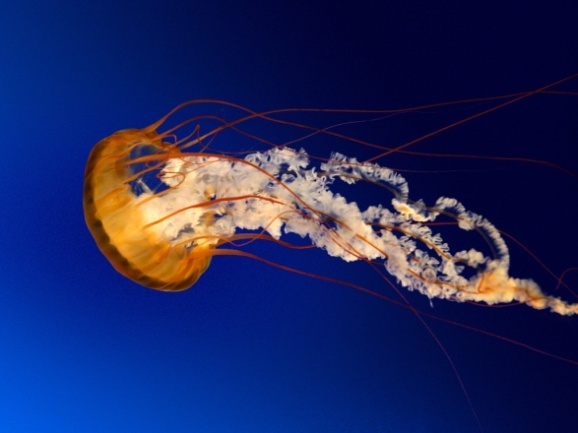 Tampak Depan Lokasi UsahaBatas Utara - .....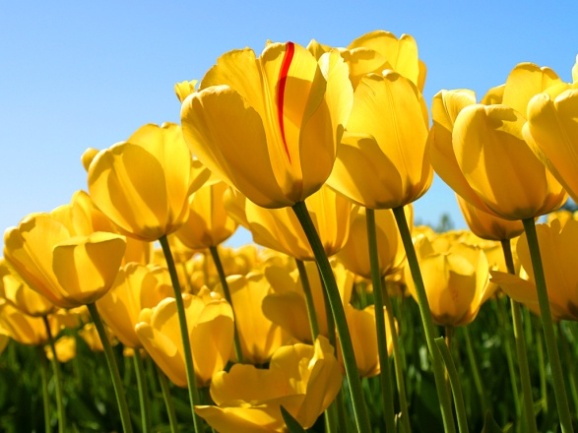 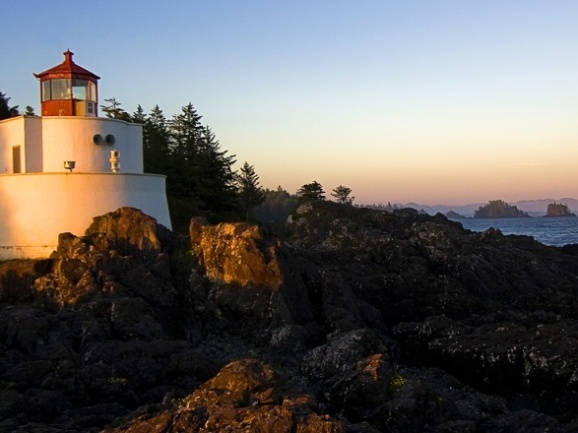 Batas Selatan - .....Batas Timur - .....Batas Barat - .....Saluran DrainaseTempat SampahPohonFoto Bagian Dalam Lokasi UsahaLantai 1Foto Bagian Dalam Lokasi UsahaLantai 2Foto Bagian Dalam Lokasi UsahaLantai 3Septic Tank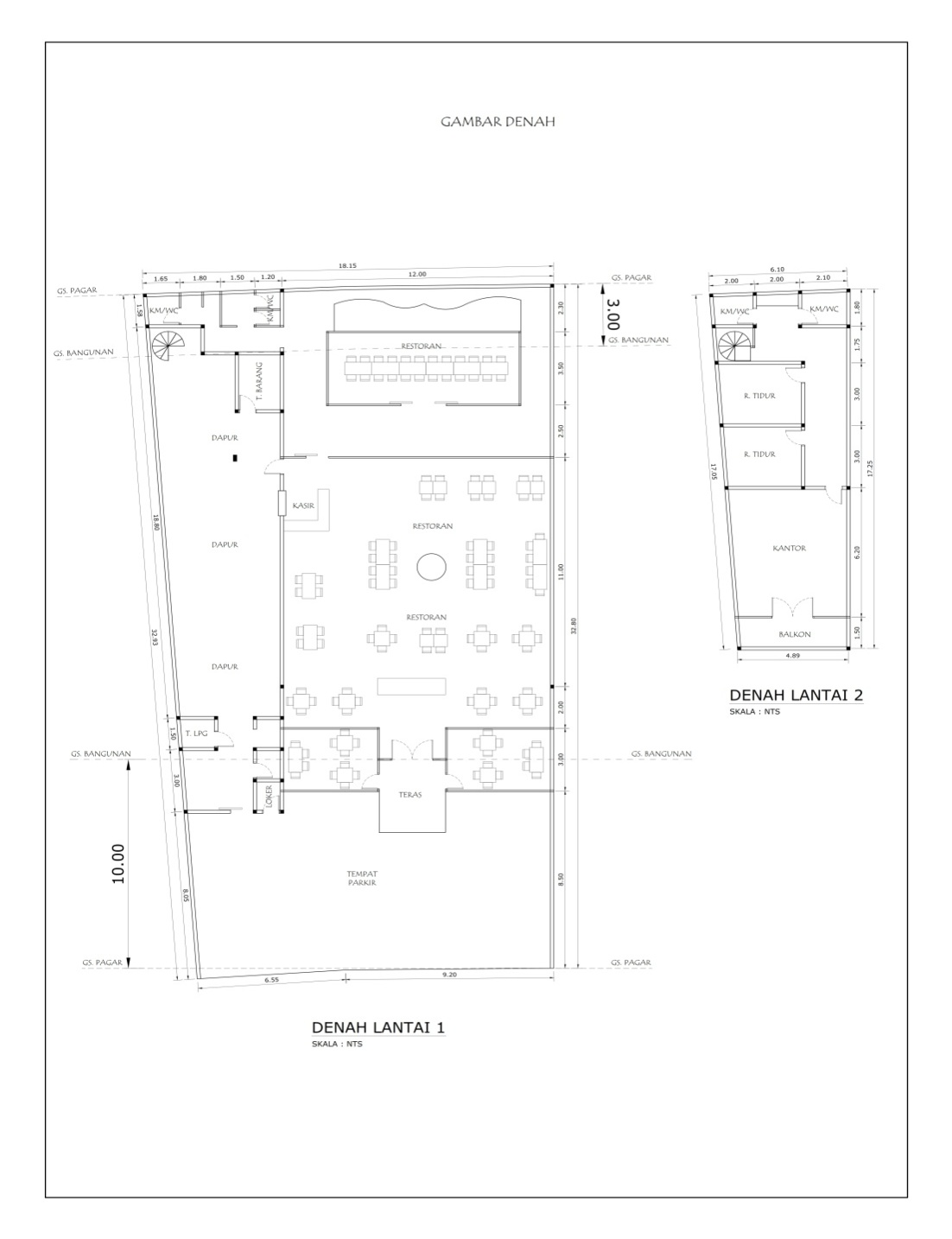 Layout Upaya Pengelolaan Lingkungan (UKL) Keterangan Gambar :Keresahan MasyarakatTerbukanya Kesempatan Kerja Peningkatan Limbah Cair Domestik Peningkatan Limbah Padat Domestik dan Non Domestik Potensi Kebakaran Potensi Gangguan Keamanan dan Ketertiban Terjadi Kemacetan Lalu Lintas/Peningkatan Bangkitan Lalu Lintas Timbulnya Genangan Air Penurunan Kualitas Udara              Peningkatan Kebisingan Penurunan Kualitas Jalan Potensi Kecelakaan Kerja (K3) Peningkatan Limbah Lemak dan Minyak Peningkatan Bau Peningkatan Panas Adanya Hewan Vektor pada Dapur Peningkatan Limbah B3 Peningaktan Kesehatan Lingkungan Layout Upaya Pengelolaan Lingkungan (UPL) Keterangan Gambar :Keresahan MasyarakatTerbukanya Kesempatan Kerja Peningkatan Limbah Cair Domestik Peningkatan Limbah Padat Domestik dan Non Domestik Potensi Kebakaran Potensi Gangguan Keamanan dan Ketertiban Terjadi Kemacetan Lalu Lintas/Peningkatan Bangkitan Lalu Lintas Timbulnya Genangan Air Penurunan Kualitas Udara              Peningkatan Kebisingan Penurunan Kualitas Jalan Potensi Kecelakaan Kerja (K3) Peningkatan Limbah Lemak dan Minyak Peningkatan Bau Peningkatan Panas Adanya Hewan Vektor pada Dapur Peningkatan Limbah B3 Peningaktan Kesehatan Lingkungan 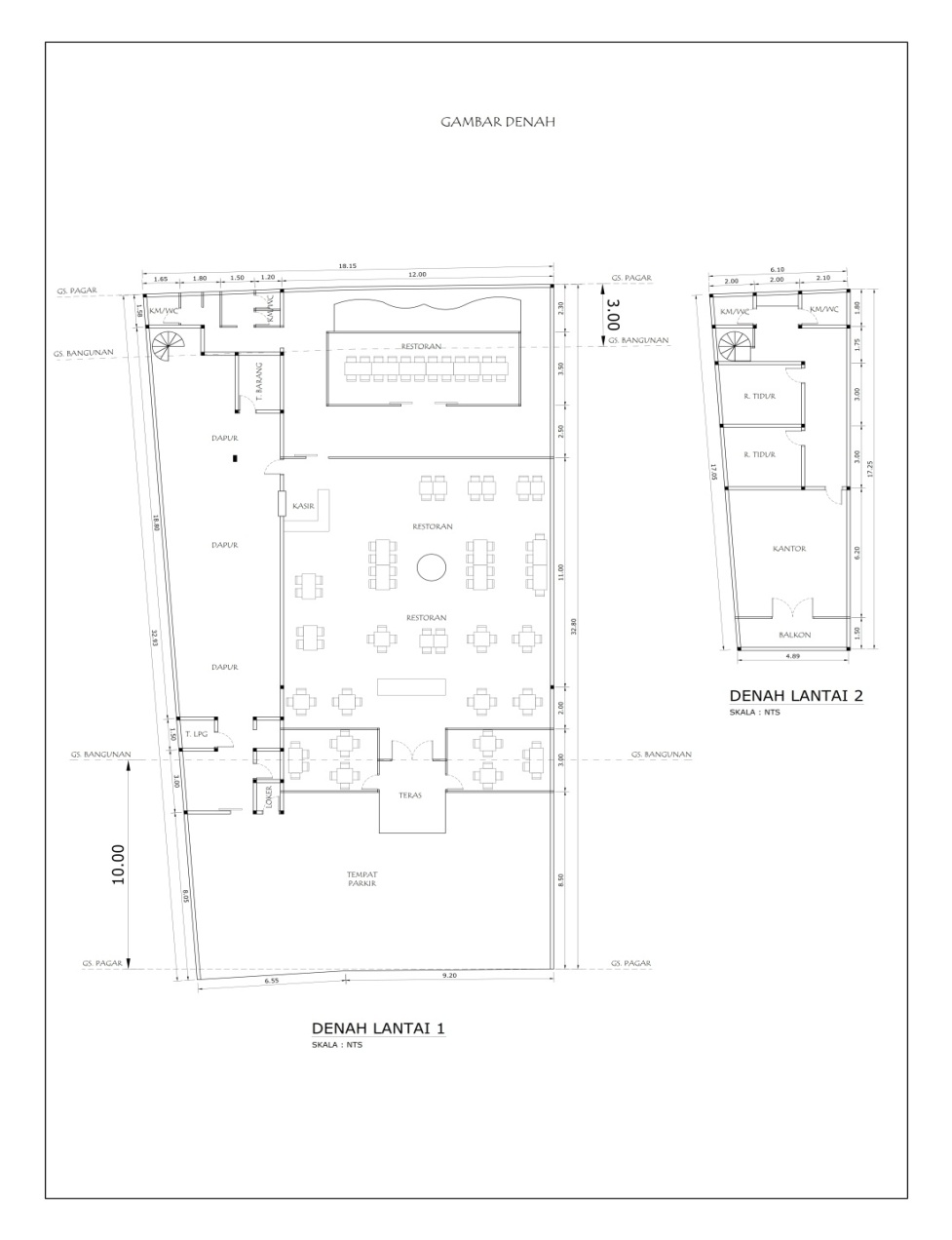 Layout Utilitas Keterangan Gambar :Septik Tank APAR Tempat Sampah Limbah Padat Domestik 30 LTempat Sampah Limbah Padat Domestik di depan persilTempat Sampah Limbah Padat Non Domestik 30 LTempat Sampah Limbah Padat Non Domestik 100 L Pohon        Saluran Drainase dan Arah Aliran Jalur Evakuasi Titik Kumpul Genset Limbah B3